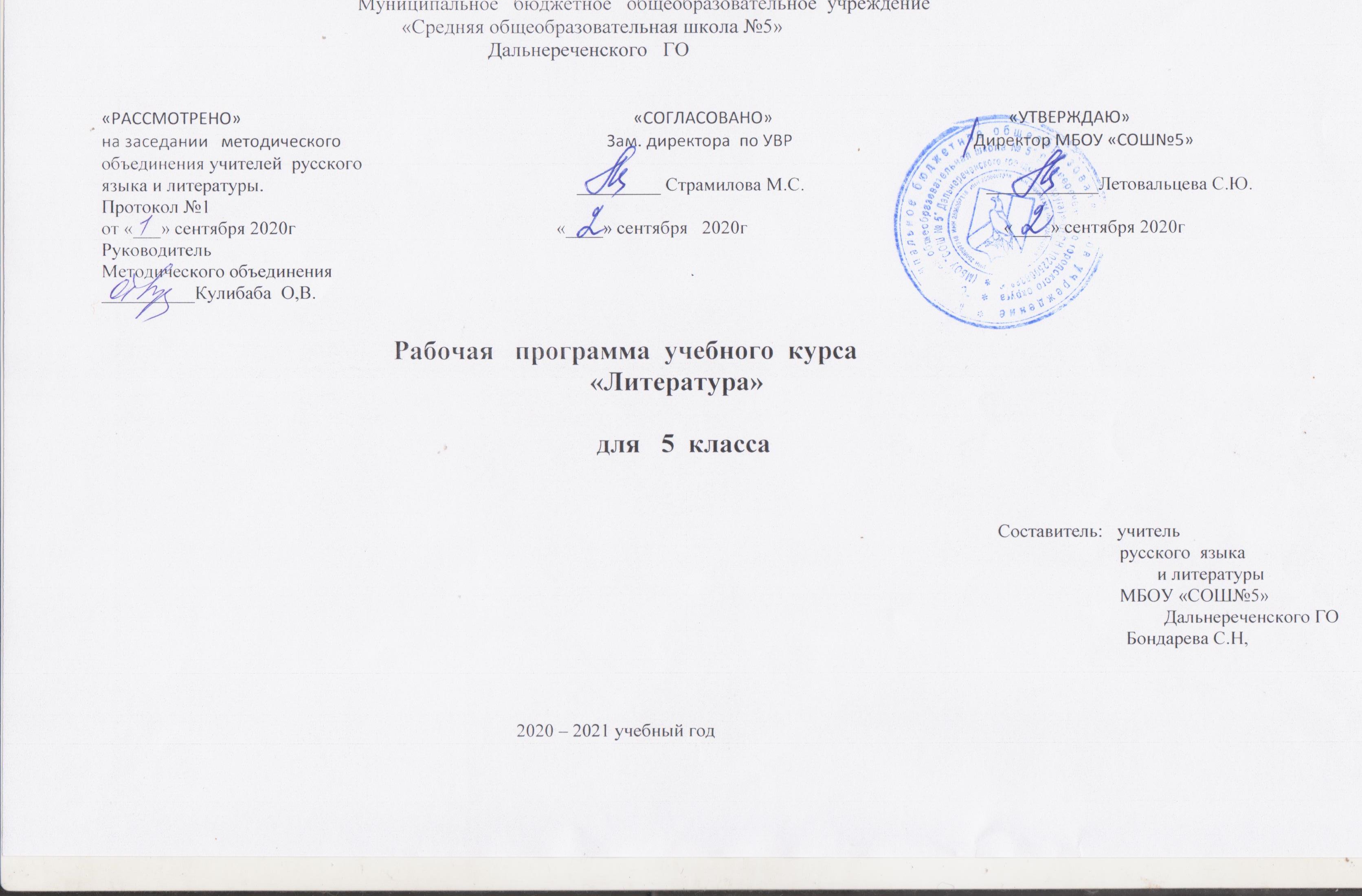 Календарно-тематическое планирование№ДатаТема урокаТип урокаОсновные видыучебной деятельностиПланируемыепредметные результатыУниверсальные учебные действияЛичностные результаты1(1)К читателям.Книга в жизни человека. Учебник литературы и работа с ним.Урок «открытия» нового знания.Формирование у учащихся умений построения и реализации новых знаний, чтение и изучение вводной статьи учебника, пересказ научного текста, ответы на вопросы, работа с теоретическим литературоведческим материалом (основные понятия: «литература», «книга», «структура учебника»).Научиться пользоваться учебником, определить роль книги в жизни человека, знать, что такое художественная и учебная литература, структурные элементы учебной книги; понимать значение книги, её роль в жизни человека и общества, особенности литературы как учебного предмета и вида искусства, значение предисловия, оглавления, сносок; уметь находить в учебнике-хрестоматии «Литература» материал, необходимый для занятия, отвечать на вопросы по прочитанному тексту, составлять его план.Познавательные: уметь искать и выделять необходимую информацию из учебника.Регулятивные: выбирать действия в соответствии с поставленной задачей.Коммуникативные: уметь ставить вопросы и обращаться за помощью к учебной литературе.Формировать «стартовую» мотивацию к обучению.Устное народное творчество (10 часов)Устное народное творчество (10 часов)Устное народное творчество (10 часов)Устное народное творчество (10 часов)Устное народное творчество (10 часов)Устное народное творчество (10 часов)Устное народное творчество (10 часов)Устное народное творчество (10 часов)2(1)Фольклор – коллективное устное народное творчество.Урок общеметодической направленности.Формирование у учащихся деятельностных способностей и способностей к структурированию и систематизации изучаемого предметного содержания (комплексное повторение, составление таблицы «Малые жанры фольклора», «Детский фольклор»). Ответы на вопросы, создание собственного высказывания с использованием поговорки или пословицы.Научиться различать произведения малых жанров фольклора, использовать их в устной и письменной речи, овладеть навыками пересказа.Знать малые жанры фольклора: пословицы, поговорки, загадки; понимать язык произведений устного народного творчества (сжатость и мудрость народной речи), многозначность смысла пословиц и поговорок, объяснять смысл прямой и аллегорический; уметь отгадывать загадки, давать определения малым жанрам, отличать друг от друга малые жанры фольклора, различать пословицы и поговорки.Познавательные: уметь осмысленно читать и объяснять значение прочитанного, выбирать текст для чтения в зависимости от поставленной цели.Регулятивные: выполнять учебные действия в громкоречевой и умственной формах, использовать речь для регуляции своих действий.Коммуникативные: строить монологические высказывания, овладеть умениями диалогической речи.Формировать целостный, социально ориентированный взгляд на мир в единстве и разнообразии природы, народов, культур и религий.3(2)Русские народные сказки. Сказки как вид народной прозы. Виды сказок.Урок общеметодической направленности.Формирование у учащихся деятельностных способностей и способностей к структурированию и систематизации изучаемого предметного содержания (составление тезисного плана по теме «Сказка», чтение статьи учебника, ответы на вопросы, пересказывание любимых сказок, работа с кратким словарём литературоведческих терминов, сопоставление текстов с иллюстрациями).Научиться различать сказки по видам, выявлять отличия, использовать при пересказывании характерные речевые обороты. Знать жанровые особенности, виды сказок; традиционных персонажей волшебных сказок, характерные для сказок обороты речи (постоянные эпитеты, сказочные зачины и концовки); понимать особенности народных сказок, особенности пересказывания сказок (народная речь – ритм, слаженность, напевность, лексика), в чём заключается мастерство сказителей; уметь определять характерные для сказок обороты речи в самостоятельно прочитанных сказках, использовать их при пересказывании сказок, сопоставлять эпизоды сказок, сказочных героев с их изображением в живописи и графике.Познавательные: уметь ориентироваться в разнообразии способов решения задач.Регулятивные: формулировать и удерживать учебную задачу.Коммуникативные: уметь формулировать собственное мнение и собственную позицию.Формировать мотивацию к индивидуальной и коллективной деятельности.4(3)Волшебная сказка «Царевна-лягушка». Народная мораль в характере и поступках героев.Урок общеметодической направленности.Формирование у учащихся деятельностных способностей и способностей к структурированию и систематизации изучаемого предметного содержания (чтение сказки, выборочный пересказ отдельных эпизодов, ответы на вопросы, устное словесное рисование, сопоставление иллюстраций с текстом сказки).Научиться выявлять характерные художественные сказочные приёмы (сказочные формулы, постоянные эпитеты, гиперболы, повторы).Знать, к какому виду сказок относится сказка «Царевна-лягушка», понимать: общее движение сюжета, идею сказки и характеры её героев; что такое художественный пересказ, находить отличия в вариантах сказки; уметь определять особенности фольклорной волшебной сказки (зачин, повторы, концовка, постоянные эпитеты); истолковывать смысл «необычайных» ситуаций, читать волшебную сказку, пересказывать её, сохранять напевность сказки, сопоставлять иллюстрации художников с текстом сказки.Познавательные: уметь строить сообщение исследовательского характера в устной форме.Регулятивные: формировать ситуацию рефлексии и самодиагностики.Коммуникативные: уметь проявлять активность для решения коммуникативных и познавательных задач.Формировать этические чувства, доброжелательность и эмоционально-нравственную отзывчивость.5(4)Волшебная сказка «Царевна-лягушка». Художественный мир сказки.Урок общеметодической направленности.Формирование у учащихся деятельностных способностей и способностей к структурированию и систематизации изучаемого предметного содержания (наблюдение над языком сказки, пересказ с изменением лица рассказчика; чтение по ролям, создание собственных рассказов о сказочных героях; сопоставление иллюстраций художников с текстом сказок).Научиться определять мораль сказки, композиционные части сказки, использовать при пересказывании характерные речевые обороты. Понимать тайны сказочной поэтики (напряжённость сюжета, неожиданность его поворотов – от «кручины» Ивана-царевича к его торжеству, от «лягушки» к Прекрасной и Премудрой Василисе), народную мудрость, переданную в сказке, иметь представление о системе образов сказки и приёмах её создания; уметь составлять рассказ о сказочном герое (портрет, речь, поступки, поведение, отношение к окружающим), формулировать мораль сказки.Познавательные: самостоятельно делать выводы, перерабатывать информацию.Регулятивные: уметь планировать алгоритм ответа.Коммуникативные: уметь формулировать и высказывать свою точку зрения на события и поступки героев.Формировать ценностное отношение к происходящим событиям.6(5)Знакомство с волшебной и героической сказкой «Иван – крестьянский сын и чудо-юдо».Урок «открытия» нового знания.Формирование у обучающихся умений построения и реализации новых знаний: понятий, способов действий (изучение содержания параграфа учебника, работа с теоретическим литературоведческим материалом по теме «Волшебная и героическая сказка»). Научиться владеть изученной терминологий по теме, навыками устной монологической речи, понимать мораль сказки, составлять пересказы эпизодов сказки.Понимать тайны сказочной поэтики (напряжённость сюжета, неожиданность его поворотов – от описания «дурной вести» о нападении «чуда-юда поганого на землю» до возвращения Ивана – крестьянского сына с братьями домой, к отцу, к матери; народную мудрость, переданную в сказке; иметь представление о системе образов сказки и приёмах её создания; уметь составлять рассказ о сказочном герое (портрет, речь, поступки, поведение, отношение к окружающим), формулировать мораль сказки.Познавательные: выделять и формулировать познавательную цель.Регулятивные: применять метод информационного поиска, в том числе с помощью компьютерных средств.Коммуникативные: устанавливать рабочие отношения, эффективно сотрудничать и способствовать продуктивному взаимодействию.Формировать внутреннюю позицию ученика на основе поступков положительного героя; нравственно-этическую ориентацию, обеспечивающую личностный моральный выбор.7(6)Сказка «Иван – крестьянский сын и чудо-юдо».Урок общеметодической направленности.Работа в группах по алгоритму выполнения задачи по теме «Положительный и отрицательный герой», конспектирование и пересказ статьи «Сказочные формулы. Зачин. Концовка».Научиться владеть изученной терминологией по теме, навыками устной монологической речи, понимать мораль сказки, составлять пересказы эпизодов сказки.Понимать тайны сказочной поэтики (напряжённость сюжета, неожиданность его поворотов – от описания «дурной вести» о нападении «чуда-юда поганого на землю» до возвращения Ивана – крестьянского сына с братьями домой, к отцу, к матери; народную мудрость, переданную в сказке; иметь представление о системе образов сказки и приёмах её создания; уметь составлять рассказ о сказочном герое (портрет, речь, поступки, поведение, отношение к окружающим), формулировать мораль сказки.Познавательные: уметь выделять и формулировать познавательную цель.Регулятивные: уметь оценивать и формулировать усвоенное.Коммуникативные: уметь моделировать монологическое высказывание, аргументировать свою позицию и координировать её с точкой зрения одноклассников с целью выработки общего решения в совместной деятельности.Формировать навыки исследования текста с опорой на информацию, жанр, композицию, выразительные средства.8(7)Сказки о животных. «Журавль и цапля». Бытовая сказка «Солдатская шинель». Народное представление о справедливости, добре и зле.Урок «открытия» нового знания.Формирование у обучающихся умений построения и реализации новых знаний: понятий, способов действий (изучение содержания параграфа учебника «Сказка о животных», парная работа «сильный – слабый» по теме «Бытовая сказка» с последующей взаимопроверкой изученного материала).Научиться владеть изученной терминологией по теме, навыкам устной монологической речи, понимать мораль сказки, составлять пересказы эпизодов сказок.Понимать жанровые особенности сказки о животных, иносказательный смысл бытовых сказок (сюжеты, реальная основа); уметь объяснить отличие сказки о животных (животные не помощники, а главные герои) и бытовой сказки (отражение быта, повседневной жизни) от волшебной.Познавательные: уметь выделять и формулировать познавательную цель.Регулятивные: уметь оценивать и формулировать усвоенное.Коммуникативные: уметь моделировать монологическое высказывание, аргументировать свою позицию и координировать её с точкой зрения одноклассников с целью выработки общего решения в совместной деятельности.Формировать навыки исследования текста с опорой на информацию, жанр, композицию, выразительные средства.9(8)Художники – иллюстраторы сказок.Урок проектной деятельности.Проект «Художники – иллюстраторы сказок».Подбор обучающимися иллюстраций к русским народным сказкам известных художников: В.М. Васнецова, И. Билибина, Т. Мавриной, И. Кузнецова.Выставка творческих работ обучающихся.Познавательные: уметь рассказать об иллюстрации, раскрыть смысл эпизода или образ любимого сказочного героя с помощью изобразительно-выразительных средств: красок, цвета, композиции, и т.д.Регулятивные: уметь оценивать и формулировать усвоенные знания.Коммуникативные: уметь моделировать монологическое высказывание, аргументировать свою позицию и координировать её с точкой зрения одноклассников с целью выработки общего решения в совместной деятельности.Формировать навыки исследования текста с опорой на информацию, жанр, композицию, выразительные средства.10(9)«Что за прелесть эти сказки!»Контрольная работа №1.Урок контроля знаний.Обучение написанию развёрнутого ответа на проблемный вопрос, формирование навыков грамотного и последовательного изложения своих мыслей в письменной форме по предложенному образцу.Письменный ответ на один из проблемных вопросов:Какой мой любимый герой русской народной сказки?Почему я люблю читать народные сказки?Почему в народных сказках добро всегда побеждает зло?Познавательные: уметь составить связное письменное высказывание.Регулятивные: уметь анализировать текст произведения. Коммуникативные: уметь обосновывать и доказывать своё мнение.Формирование навыков грамотного и последовательного изложения своих мыслей в письменной форме.11(10)«В гостях у сказки».Урок проектной деятельности.Учебный проект. Развитие творческих способностей обучающихся, формирование навыков публичного выступления.Кукольный спектакль.Познавательные: уметь узнавать, называть и определять объекты в соответствии с содержанием прочитанных сказокРегулятивные: применять метод создания характера персонажа русской народной сказкиКоммуникативные: формировать навыки выразительного чтения, коллективного взаимодействия.Формирование умений раскрывать характер сказочного персонажа.Из древнерусской литературы (2 часа)Из древнерусской литературы (2 часа)Из древнерусской литературы (2 часа)Из древнерусской литературы (2 часа)Из древнерусской литературы (2 часа)Из древнерусской литературы (2 часа)Из древнерусской литературы (2 часа)Из древнерусской литературы (2 часа)12(1)Общее представление о древнерусской литературе.Урок «открытия» нового знания.Формирование у обучающихся умений построения и реализации новых знаний: понятий, способов действий (изучение содержания параграфа учебника, работа с теоретическим литературоведческим материалом по теме «Летопись», составление тезисного плана по теме «Летописец», составление плана статьи «Рукопись. Автор», пересказ по плану).Научиться понимать информацию, представленную в древнерусском тексте, составить текст с использованием слов притчи. Знать определение понятия «летопись», понимать, когда возникла древнерусская литература, уметь пересказать статью учебника.Познавательные: уметь искать и выделять необходимую информацию в предложенных текстах.Регулятивные: уметь выполнять учебные действия, планировать алгоритм ответа.Коммуникативные: уметь определять общую цель и пути её достижения.Формировать навыки исследовательской деятельности.13(2)Русское летописание. «Подвиг отрока-киевлянина и хитрость воеводы Претича».Урок общеметодической направленности.Формирование у обучающихся деятельностных способностей и способностей к структурированию и систематизации изучаемого предметного содержания (комплексное повторение, самостоятельная работа с литературоведческим портфолио: заполнение таблицы «Летопись», работа в парах «сильный – слабый» по алгоритму решения задачи «Устаревшие слова», составление тезисного плана статьи учебника).Научиться понимать и воспроизводить тексты древнерусской литературы. Знать, что такое летопись, понимать основную мысль «Повести временных лет», одной из её частей «Подвиг отрока…»; уметь коротко передать содержание статьи учебника, определять черты фольклора в летописи, объяснять жанровые особенности летописи (краткость, напевность, отношение автора к героям).Познавательные: уметь искать и выделять необходимую информацию в предложенных текстах.Регулятивные: уметь осознавать усвоенный материал, качество и уровень усвоения.Коммуникативные: ставить вопросы, обращаться за помощью, формулировать свои затруднения.Формировать уважительное отношение к истории и культуре славянских народов (наших предков).Из литературы XVIII века (3 часа)Из литературы XVIII века (3 часа)Из литературы XVIII века (3 часа)Из литературы XVIII века (3 часа)Из литературы XVIII века (3 часа)Из литературы XVIII века (3 часа)Из литературы XVIII века (3 часа)Из литературы XVIII века (3 часа)14(1)Из русской литературы XVIII века.М.В. Ломоносов. Юмористическое нравоучение. Стихотворение «Случились вместе два астронома в пиру…»Урок общеметодической направленности.Формирование у учащихся деятельностных способностей и способностей к структурированию и систематизации изучаемого предметного содержания (комплексное повторение, самостоятельная работа с литературоведческим материалом, заполнение таблицы «Роды литературы: эпос, лирика, драма). Чтение статьи о Ломоносове, ответы на вопросы.Научиться понимать смысл произведения и видеть смешное (понятие о юморе как форме смешного в искусстве и литературе). Понимать значение для российской культуры и литературы личности М.В. Ломоносова, смыслом жизни которого было «утверждение наук в отечестве». Знать определение теоретико-литературных понятий: роды литературы, литературные жанры.Познавательные: уметь извлекать необходимую информацию из прослушанного текста.Регулятивные: уметь анализировать стихотворный текст.Коммуникативные: уметь читать вслух и понимать прочитанное.Формировать навыки самоанализа и самоконтроля.15(2)Из русской литературы XVIII векаМ.В. Ломоносов. Юмористическое нравоучение. стихотворение «Случились вместе два астронома в пиру…»Урок общеметодической направленности и закрепления изученногоФормирование у обучающихся деятельностных способностей и способностей к структурированию и систематизации изучаемого предметного содержания (работа в парах сильный – слабый по решению учебной задачи по теме «Жанры литературы», составление тезисного плана по теме «Юмор»Научиться понимать смысл произведения (чему противопоставлен житейский, практический опыт простого человека), понимать значения отдельных слов и выражений, знать литературные жанры, уметь оперировать ими в речи, читать выразительно.Познавательные: уметь извлекать необходимую информацию из прослушанного текста.Регулятивные: уметь анализировать стихотворный текст.Коммуникативные: уметь читать вслух и понимать прочитанное.Формировать навыки рефлексии учебной деятельности16(3)«М.В. Ломоносов – великий россиянин».Образовательная экскурсия «Дом-музей М.В. Ломоносова».Урок проектной деятельности.Создание электронного альбома.Информационно-познавательный.Познавательные: уметь находить необходимую информацию для создания учебного проекта.Регулятивные: уметь анализировать найденный познавательный материал.Коммуникативные: уметь представлять учебный проект.Формировать навыки самостоятельной учебной деятельности.Из литературы XIX века (43 часа)Из литературы XIX века (43 часа)Из литературы XIX века (43 часа)Из литературы XIX века (43 часа)Из литературы XIX века (43 часа)Из литературы XIX века (43 часа)Из литературы XIX века (43 часа)Из литературы XIX века (43 часа)17(1)Русские басни.Жанр басни. Истоки басенного жанра (Эзоп, Лафонтен, русские баснописцы ХVIII века). (Обзор.)Урок «открытия» нового знания.Формирование у обучающихся умений построения и реализации новых знаний: понятий, способов действий (изучение содержания параграфа учебника «Басня», «Аллегория», работа по теме «Понятие об эзоповом языке, жанровые признаки басни»).Знать жанровые особенности басни, знать определение понятий: «басня», «мораль», «аллегория», «олицетворение», истоки басенного жанра; уметь определить, к какому роду литературы относятся басни, находить жанровые особенности басни, объяснять отличие басни от сказки.Познавательные: узнавать, называть и определять объекты в соответствии с содержанием.Регулятивные: формировать ситуацию саморегуляции эмоциональных состояний, формировать операциональный опыт.Коммуникативные: уметь читать вслух и понимать прочитанное.18(2)Иван Андреевич Крылов. Краткий рассказ о баснописце (детство, начало литературной деятельности).Урок общеметодической направленности.Формирование у учащихся деятельностных способностей и способностей к структурированию и систематизации изучаемого предметного содержания (чтение статьи учебника о Крылове, ответы на вопросы по статье, чтение басни).Знать общие сведения о жизни И.А. Крылова (начало трудовой деятельности, как получил образование, с каких произведений начал писательскую деятельность); уметь составить план рассказа о баснописце, воспроизводить его, читать басню, объяснять её жанровые и языковые особенности. Познавательные: уметь узнавать, называть и определять объекты в соответствии с содержанием (формировать умение работать по алгоритмам).Регулятивные: применять метод информационного поиска, в том числе с помощью компьютерных средств.Коммуникативные: формировать навыки выразительного чтения, коллективного взаимодействия.Формировать мотивацию к самосовершенствованию.19(3)«Ворона и Лисица», «Волк и Ягненок», «Свинья под дубом» (на выбор). Осмеяние пороков — грубой силы, жадности, неблагодарности, хитрости и т. д. Урок общеметодической направленности.Формирование у обучающихся деятельностных способностей устного словесного рисования, анализа прочитанного текста, умения сопоставить текст басни с иллюстрацией в учебнике.Понимать, что высмеивает Крылов в баснях, их общую интонацию, их смысл, находить аллегорию, мораль, объяснять их, использовать поговорки, пословицы, афоризмы из басен Крылова в речи; уметь устанавливать ассоциативные связи с произведениями живописи. Познавательные: уметь узнавать, называть и определять объекты в соответствии с содержанием (формировать умение работать по алгоритмам).Регулятивные: применять метод информационного поиска, в том числе с помощью компьютерных средств.Коммуникативные: формировать навыки выразительного чтения, коллективного взаимодействия.Формировать мотивацию к самосовершенствованию.20(4)«Волк на псарне» – отражение исторических событий в басне; патриотическая позиция автора.Урок общеметодической направленности.Формирование у обучающихся деятельностных способностей к структурированию изучаемого материала, к результатам своего учебного труда.Знать творческую историю басни, понимать её драматический конфликт, исторический контекст и мораль басни; уметь выразительно читать, при помощи интонации выражать чувства героев (лицемерие Волка, мудрость Ловчего).Познавательные: уметь узнавать, называть и определять объекты в соответствии с содержанием (формировать умение работать по алгоритмам).Регулятивные: применять метод информационного поиска, в том числе с помощью компьютерных средств.Коммуникативные: формировать навыки выразительного чтения, коллективного взаимодействия.Формировать мотивацию к самосовершенствованию.21(5)Художественный проект«Герои басен И.А. Крылова в иллюстрациях».Урок проектной деятельности.Формировать у обучающихся деятельностный подход к самостоятельному поиску нужной информации, её обобщению и систематизации.Знать особенности электронного альбома: его виды, структуру, объём; уметь обобщить и систематизировать найденную информацию и разместить ей в электронном альбоме.Познавательные: уметь узнавать, называть и определять объекты в соответствии с содержанием (формировать умение работать по алгоритмам).Регулятивные: применять метод информационного поиска, в том числе с помощью компьютерных средств.Коммуникативные: формировать навыки комментированного чтения, коллективного взаимодействия.Формировать мотивацию к самообразованию.22(6)«Книга мудрости народной».Урок проектной деятельности.Театрально-творческий проект.Знать основные мотивы творчества И.А. Крылова (нравственно-социальная тема, патриотическая, тема искусства и таланта), содержание прочитанных басен; понимать особенности характера персонажей прочитанных басен (в том числе и дополнительных); уметь в ходе инсценирования басен создать характеры персонажей, выразить отношение к героям прочитанных произведений.Познавательные: уметь узнавать, называть и определять объекты в соответствии с содержанием прочитанных басен. Регулятивные: применять метод создания характера персонажа басни.Коммуникативные: формировать навыки выразительного чтения, коллективного взаимодействия.Формировать мотивацию к самообразованию и самосовершенствованию.23(7)В.А. Жуковский. «Кубок». Понятие о балладе.Урок «открытия» нового знания.Формирование у обучающихся умений построения и реализации новых знаний: понятий, способов действий (изучение содержания параграфов учебника «Баллада», «Благородство и жестокость. Герои баллады»).Знать сведения о поэте (детские годы, начало творческого пути), историю создания баллады, определение понятия «баллада», её жанровые особенности; понимать поступки героев, определять реальные события и фантастические, отношение автора к героям, уметь выразительно читать балладу.Познавательные: уметь конструировать осознанное и произвольное сообщение в устной форме.Регулятивные: формировать навыки самоконтроля, выполнять учебные действия.Коммуникативные: уметь читать вслух, понимать прочитанное. Формировать навыки познавательного интереса.24(8)В.А. Жуковский. «Спящая царевна».Урок «открытия» нового знания.Формирование у обучающихся деятельностных способностей выделения основных частей сказки, понимания сюжета, составления плана рассказа о герое.Знать историю создания сказки, сюжет и её героев: понимать отличие сказки литературной от сказки народной; уметь сопоставлять литературную и фольклорную сказки, выявлять общее и отличительное.Познавательные: уметь конструировать осознанное и произвольное сообщение в устной форме.Регулятивные: формировать навыки самоконтроля, выполнять учебные действия.Коммуникативные: уметь читать вслух, понимать прочитанное.Формировать навыки познавательного интереса, навыков сопоставления.25(9)А.С. Пушкин. Образовательная экскурсия «Захарово». Стихотворение «Няне».Урок общеметодической направленности.Формирование у обучающихся деятельностных способностей и способностей к структурированию и систематизации изучаемого предметного содержания (поэтизация образа няни; мотивы одиночества и грусти, скрашиваемые любовью няни, ее сказками и песнями).Знать, какие впечатления детства и юности повлияли на творчество поэта; уметь находить в поэтических текстах изобразительно-выразительные средства, понимать влияние народного творчества на формирование взглядов поэта.Познавательные: уметь объяснять особенности стихотворной речи, учиться слышать ритм стихотворной речи.Регулятивные: формировать ситуацию рефлексии – оценки самостоятельной деятельности.Коммуникативные: уметь обсуждать разные точки зрения и вырабатывать собственное мнение.Формировать уважение к культурному наследию Родины.26(10)А.С. Пушкин. «У лукоморья дуб зелёный…». Урок общеметодической направленности.Формирование у обучающихся деятельностных способностей и способностей к структурированию и систематизации изучаемого предметного содержания (пролог к поэме «Руслан и Людмила» – собирательная картина сюжетов, образов и событий народных сказок).Знать, что такое зачин, концовка волшебной сказки, уметь находить в поэтических текстах изобразительно-выразительные средства, выразительно читать пролог, понимать мир пушкинской сказки, героев и сюжет поэмы «Руслан и Людмила».Познавательные: уметь объяснять особенности стихотворной речи, слышать ритм стихотворного текста.Регулятивные: уметь выделять то, что уже усвоено, и то, что ещё подлежит усвоению.Коммуникативные: уметь обсуждать разные точки зрения и вырабатывать общее мнение.Формировать познавательный интерес.27(11)А.С. Пушкин. «Сказка о мёртвой царевне и о семи богатырях» и другие сказки.Урок общеметодической направленности.Формирование у обучающихся деятельностных способностей и способностей к структурированию и систематизации изучаемого предметного содержания. (Какие обстоятельства сопутствовали написанию этой сказки? О чём эта сказка? Какова композиция сказки? Что можно сказать о главных героях сказки?)Знать особенности стихотворной сказки; уметь выделять основные части сказки, отвечать на поставленные вопросы по содержанию сказки, оценивать поступки и поведение сказочных героев; понимать систему образов.Познавательные: уметь производить поиск и выделение необходимой информации, составлять характеристику сказочного героя, давать оценку его поступкам.Регулятивные: формировать ситуацию саморегуляции эмоциональных и функциональных состояний, формировать операциональный опыт.Коммуникативные: уметь сотрудничать в коллективе в процессе поиска ответов на поставленные вопросы.Формировать познавательный интерес, навыки сопоставления.28(12)А.С. Пушкин. «Сказка о мёртвой царевне и о семи богатырях».Урок общеметодической направленности.Формирование у обучающихся деятельностных способностей и способностей к структурированию и систематизации изучаемого предметного содержания (народная мораль, нравственность – красота внешняя и красота внутренняя, победа добра над злом). Царица и царевна, мачеха и падчерица. Помощники царевны. Елисей и богатыри. Соколко. Сходство и различие литературной пушкинской сказки и сказки народной. Народная мораль, нравственность – красота внешняя и внутренняя, победа добра над злом, гармоничность положительных героев. Поэтичность, музыкальность пушкинской сказки.Уметь сравнивать персонажей, выразительно читать сказку, художественно пересказывать эпизоды, знать отличия народной и литературной сказок, понимать сходства сказок с «бродячим» сюжетом.Познавательные: уметь формулировать возможный вариант решения проблемы, который проверяется в ходе проведения исследования.Регулятивные: уметь анализировать текст.Коммуникативные: уметь обосновывать и доказывать своё мнение.Формировать познавательный интерес и навыки рефлексии.29(13)Контрольная работа № 2.Урок контроля знаний.Формировать умения и навыки структурирования связного письменного ответа на проблемный вопрос по коллективно составленному плану высказывания.Письменный ответ на один из проблемных вопросов:1. В чём превосходство царевны над царицей?2. Что помогло королевичу Елисею в поисках невесты?3. В чём общность и различие «Спящей царевны» В.А. Жуковского и «Сказки о мёртвой царевне и о семи богатырях» А.С. Пушкина?Тестирование по творчеству И.А. Крылова, В.А. Жуковского, А.С. Пушкина.Познавательные: уметь составить связное письменное высказывание.Регулятивные: уметь анализировать текст произведения.Коммуникативные: уметь обосновывать и доказывать своё мнение.Формировать навыки самостоятельной работы.30(14)Сюжет о спящей царевне в сказках народов мира.Урок проектной деятельности.«Сюжет о спящей царевне в сказках народов мира» (тексты народных и литературных сказок и их герои в иллюстрациях).Информационно-познавательный проект.Познавательные: уметь производить поиск и выделение необходимой информации.Регулятивные: уметь анализировать тексты прочитанных произведений.Коммуникативные: уметь обосновывать и доказывать своё мнение.Формировать умения и навыки создания электронной презентации.31(15)Добро и зло в сказках и реальной жизни.Урок проектной деятельности.Формирование умений и навыков создания учебного проекта на основе нескольких сказок: В.А. Жуковский «Спящая царевна», А.С. Пушкин «Сказка о мёртвой царевне и о семи богатырях», Братья Гримм «Шиповничек», Ш. Перро «Спящая красавица».Знать особенности и отличительные характеристики учебно-исследовательского проекта; понимать проблему, тему, цели и задачи учебно-исследовательского проекта; уметь создать учебно-исследовательский проект и подготовить его презентацию.Познавательные: уметь производить поиск и выделение необходимой информации.Регулятивные: уметь анализировать тексты прочитанных произведений.Коммуникативные: уметь обосновывать и доказывать своё мнение.Формировать умения и навыки презентации учебного проекта.32(16)События и герои сказок А.С. Пушкина в книжной графике.Урок проектной деятельности.«События и герои сказок А.С. Пушкина в книжной графике».Знать особенности и отличительные характеристики электронного альбома; уметь создать электронный альбом, понимать особенности электронного альбома.Познавательные: уметь находить и отбирать необходимый материал для электронного альбома.Регулятивные: уметь определять последовательность выполнения задач для достижения цели.Коммуникативные: уметь использовать собранный материал для создания электронного альбома.Формировать умения и навыки презентации электронного альбома.33(17)Русская литературная сказка. Понятие о литературной сказке. Антоний Погорельский. «Чёрная курица, или Подземные жители». Урок общеметодической направленности.Формирование у обучающихся деятельностных способностей и способностей к структурированию и систематизации изучаемого предметного содержания (комплексное повторение, самостоятельная работа, создание собственного проекта «Иллюстрации к сказке А. Погорельского»).Знать особенности литературной сказки начала XIX века, уметь рассказать о писателе, понимать отличия народной сказки от литературной.Познавательные: уметь объяснять особенности текста литературной сказки начала XIX века.Регулятивные: уметь выделять то, что уже усвоено, и что ещё подлежит усвоению.Коммуникативные: уметь обсуждать разные точки зрения и вырабатывать общее мнение по проблеме урока:Формирование мотивации к самосовершенствованию.34(18)В.М. Гаршин. «Attalea Princeps».Урок общеметодической направленности.Формирование у обучающихся деятельностных способностей и способностей к структурированию и систематизации изучаемого предметного содержания.Знать основные этапы жизненного пути писателя, понимать проблему героического и обыденного в сказке, уметь объяснить трагический финал и жизнеутверждающий пафос произведения.Познавательные: уметь рассказать о писателе.Регулятивные: уметь доказать принадлежность произведения к жанру сказки.Коммуникативные: уметь сотрудничать в коллективе.Формировать навыки выразительного чтения.35(19)Внеклассное чтение.П.П. Ершов. «Конёк-Горбунок».Урок общеметодической направленности.Формирование у обучающихся деятельностных способностей и способностей к структурированию и систематизации изучаемого предметного содержания (чтение фрагментов сказки, художественное иллюстрирование, беседа по содержанию, сравнение текста сказки с изображением в м/ф «Конек-горбунок».Знать содержание сказки «Конёк-горбунок», понимать смысл прочитанного, уметь словесно «нарисовать» иллюстрации к сказке, ответить на вопросы.Познавательные: уметь структурировать собственное устное высказывание.Регулятивные: формировать ситуацию рефлексии.Коммуникативные: уметь сотрудничать в коллективе в процессе поиска ответов на поставленные вопросы.Формирование познавательного интереса.36(20)Образовательная экскурсия «Тарханы – государственный музей-заповедник М.Ю. Лермонтова».М.Ю. Лермонтов. «Бородино». Урок общеметодической направленности.Формирование у обучающихся деятельностных способностей и способностей к структурированию и систематизации изучаемого предметного содержания (составление таблицы «Историческая основа произведения», пересказ по тезисному плану).Знать отдельные факты биографии поэта, условия, в которых формировался его характер, историческую основу стихотворения, понимать героическую направленность стихотворения, отношение автора к Родине, уметь передать сюжет стихотворения, объяснить, почему Лермонтов построил стихотворение как монолог.Познавательные: уметь находить и отбирать необходимую информацию.Регулятивные: уметь определять последовательность выполнения задач для достижения цели.Коммуникативные: уметь применять изученные навыки при работе по анализу текста.Формирование познавательного интереса к общекультурному наследию России.37(21)М.Ю. Лермонтов. «Бородино». Урок общеметодической направленности.Формирование у обучающихся деятельностных способностей и способностей к структурированию и систематизации изучаемого предметного содержания. Составление устного высказывания «Мастерство Лермонтова в создании батальных сцен». Наблюдение над сочетанием разговорных интонаций с патриотическим пафосом стихотворения. Работа с теорией литературы: сравнение, гипербола, эпитет (развитие представлений), метафора, звукопись, аллитерация (начальные представления).Уметь объяснить, какие чувства объединяют героев, автора и читателей, какие изобразительно-выразительные средства использует автор, описывая батальные сцены, через чтение передать патриотический пафос стихотворения, почувствовать слияние эпического и личностного («мы» и «я») в речевом и образном строе стихотворения.Познавательные: уметь выделять в тексте главное, формулировать вариант решения поставленной на уроке задачи.Регулятивные: уметь сравнивать свои действия с ожидаемым результатом.Коммуникативные: уметь применять полученные навыки при работе по анализу текста.Формирование познавательного интереса к общекультурному наследию России.38(22)Внеклассное чтение.М.Ю. Лермонтов. «Ашик-Кериб». Урок рефлексии знаний.Формирование у обучающихся деятельностных способностей и способностей к структурированию и систематизации изучаемого предметного содержания (составление плана сказки, построение таблицы отличия сказки от рассказа, аналитическая беседа по содержанию, работа с иллюстрациями).Знать содержание сказки, её главных героев, особенности волшебных сказок, уметь структурировать устное связное высказывание в ходе аналитической беседы, понимать отличие сказки от рассказа.Познавательные: уметь выделять в тексте главное, формулировать вариант решения поставленной на уроке задачи.Регулятивные: совершенствовать осознанное чтение.Коммуникативные: уметь высказывать свою точку зрения, работать в группе.Формировать познавательный интерес, чувство сопереживания, сострадания, уважение к людям другой национальности.39(23)Образовательная экскурсия «Усадьба Н.В. Гоголя на Полтавщине». Н.В.Гоголь. «Вечера на хуторе близ Диканьки». «Заколдованное место». Урок «открытия» нового знания.Формирование у обучающихся умений построения и реализации новых знаний: понятий, способов действий (изучение содержания параграфа учебника, составление плана по теме «Фантастика», пересказ).Знать факты жизни писателя, связанные с историей создания «Вечеров на хуторе близ Диканьки», сюжет повести «Заколдованное место», представлять обстановку и место действия, обычаи украинского народа; уметь использовать текст повести, сопоставляя свои впечатления и изображённое на репродукциях картин А.И. Куинджи и И.Е. Репина, иметь представление о жанре повести; анализировать своеобразие языка произведения.Познавательные: познакомиться с элементами жизни и быта украинского народа, уметь пересказывать содержание текста.Регулятивные: формировать ситуацию рефлексии – самоанализа коллективной деятельности.Коммуникативные: уметь обосновывать и высказывать собственное мнение.Формировать навыки анализа текста.40(24)Поэтизация народной жизни, народных преданий, сочетание светлого и мрачного, комического и лирического, реального и фантастического в повести Н.В. Гоголя «Заколдованное место». Урок общеметодической направленности.Формирование у обучающихся деятельностных способностей и способностей к структурированию и систематизации изучаемого предметного содержания (комплексное повторение, заполнение таблицы «Волшебная история», составление тезисного плана, аналитическая беседа по вопросам).Знать определение теоретических понятий: юмор, фантастика в повести; выделять смысловые части художественного текста, составлять план, уметь пересказывать по плану, характеризовать речь рассказчика, объяснять, как Н.В. Гоголь сочетает в повести обыденное и фантастическое, страшное и смешное.Познавательные: познакомиться с фактами жизни и быта украинского народа, уметь пересказывать содержание текста с элементами анализа.Регулятивные: уметь искать и находить информацию, в том числе с помощью компьютерных средств.Коммуникативные: уметь обосновывать и высказывать собственное мнение.Формировать навыки анализа текста.41(25)Н.В. Гоголь «Ночь перед Рождеством» (для внеклассного чтения).Урок рефлексии знаний.Формирование у обучающихся деятельностных способностей и способностей к структурированию и систематизации изучаемого предметного содержания (работа с текстом, художественное рисование, чтение по ролям, работа с иллюстрациями и фрагментами м/ф «Ночь перед Рождеством»).Знать содержание повести «Ночь перед Рождеством», имена главных героев, понимать особенности сюжета, реальное и фантастическое в повести; юмор Гоголя, уметь воспроизводить прочитанный текст, используя особенности стиля писателя.Познавательные: расширить представления о народных традициях, календарных праздниках и обрядах.Регулятивные: строить продуктивное взаимодействие со сверстниками.Коммуникативные: уметь обосновывать и высказывать собственное мнение, составлять речевую характеристику литературных героев.Формировать читательский интерес.42(26)Фантастические картины «Вечеров на хуторе близ Диканьки» в иллюстрациях. Урок проектной деятельности.Формирование у обучающихся деятельностных способностей и способностей к структурированию и систематизации изучаемого материала (отбор необходимого материала, поиск нужной информации, оформление проекта).Знать названия повестей сборника «Вечера на хуторе близ Диканьки», художников-иллюстраторов, понимать особенности изобразительного соответствия рисунка и текста повестей, уметь аргументированно и доказательно сравнить нарисованное с прочитанным.Познавательные: понимание связи литературного произведения со временем его написания.Регулятивные: формулирование собственного отношения к прочитанным произведения и иллюстрациям художников.Коммуникативные: уметь создавать устное монологическое высказывание в ходе презентации информационно-познавательного проекта.Формировать навыки презентации учебного проекта.43(27)Образовательная экскурсия «Карабиха». Н.А.Некрасов. «Крестьянские дети».Урок общеметодической направленности.Формирование у обучающихся деятельностных способностей и способностей к структурированию и систематизации изучаемого предметного содержания (поиск под руководством учителя сведений о писателе с использованием справочной и художественно-публицистической литературы, ресурсов Интернета). Устный рассказ о поэте в ходе образовательной экскурсии.Знать биографические сведения о поэте, понимать содержание стихотворения, уметь определять авторскую позицию, роль эпитетов и сравнений в поэтическом описании крестьянских детей, выделять события, которые происходят в настоящем времени и в прошлом, объяснять, почему рассказ поэта об эпических событиях прерывается его лирическими воспоминаниями.Познавательные: познакомиться с жизнью и бытом русского народа, уметь пересказывать содержание текста.Регулятивные: строить продуктивное взаимодействие со сверстниками и взрослыми.Коммуникативные: уметь обосновывать и высказывать собственное мнение, составлять речевую характеристику литературных героев.Формировать интерес к культурному наследию нашей страны, навыки анализа текста.44(28)Н.А.Некрасов. «Есть женщины в русских селеньях…» (отрывок из поэмы «Мороз, Красный нос»). Урок общеметодической направленности.Формирование у обучающихся деятельностных способностей и способностей к структурированию и систематизации изучаемого предметного содержания. Восприятие и выразительное чтение произведений (в том числе наизусть). Устное рецензирование выразительного чтения одноклассников, чтения актёров. Поиск незнакомых слов и определение их значений с помощью словарей и справочной литературы. Устные ответы на вопросы (с использованием цитирования).Знать автобиографические элементы в лирическом произведении, понимать настроение автора через его речь, уметь аргументировать и объяснять поведение героев, оценивать их поступки, находить авторские оценки.Познавательные: познакомиться с элементами жизни и бытом русского народа, уметь составлять план и пересказывать содержание текста по плану.Регулятивные: формировать ситуацию саморегуляции эмоциональных и функциональных состояний, операциональный опыт.Коммуникативные: формировать навыки работы в группах в ситуации учебного сотрудничества.Формировать интерес к культурному наследию нашей страны, навыки анализа текста.45(29)Н.А.Некрасов. «На Волге» (для внеклассного чтения). Развитие представлений об эпитете.Урок рефлексии знаний.Формирование у учащихся деятельностных способностей и способностей к структурированию и систематизации изучаемого предметного содержания. (Участие в коллективном диалоге. Анализ различных форм выражения авторской позиции. Работа со словарём литературоведческих терминов. Устное иллюстрирование. Презентация и защита собственных иллюстраций.)Знать биографические сведения о поэте, нашедшие отражение в стихотворении «На Волге», содержание стихотворения, понимать его тональность; уметь охарактеризовать особенности поэтики Некрасова, определять роль эпитетов, сопоставлять содержание стихотворения Некрасова с картиной И.Е. Репина «Бурлаки». Познавательные: уметь анализировать литературное произведение, определять его принадлежность к одному из родов и жанров.Регулятивные: уметь формулировать собственное отношение к прочитанному произведению.Коммуникативные: уметь отвечать на вопросы по прочитанному тексту, создавать устное монологическое высказывание.Формировать читательский интерес.46(30)Образовательная экскурсия «Спасское-Лутовиново». И.С.Тургенев. «Муму». Реальная основа рассказа.Урок «открытия» нового знания.Формирование у обучающихся умений построения и реализации новых знаний: понятий, способов действия. Поиск под руководством учителя сведений о писателе с использованием справочной и художественно-публицистической литературы, ресурсов Интернета. Устный рассказ о писателе. Образовательная экскурсия «Спасское-Лутовиново».Знать сведения о детстве и семье писателя, о начале его литературной деятельности, историю создания произведения, содержание рассказа; понимать значение понятий «крепостное право», «крепостничество», сюжет рассказа; уметь соотносить описание быта и нравов крепостной России в рассказе со знаниями об этом периоде из истории, сопоставлять описание жизни крепостных в рассказе с изображением на полотнах художников и х/ф «Муму».Познавательные: формулировать возможный вариант решения проблемы, который проверяется в ходе проведения исследования, уметь анализировать текст.Регулятивные: уметь сравнивать свои действия с ожидаемым результатом.Коммуникативные: формировать навыки речевого отображения (описания, объяснения) содержания совершаемых действий в форме речевых значений.Формировать интерес к культурному наследию нашей страны, навыки анализа текста.47(31)И.С.Тургенев. «Муму». Развитие представлений о литературном герое, портрете и пейзаже.Урок общеметодической направленности.Формирование у обучающихся деятельностных способностей и способностей к структурированию и систематизации изучаемого предметного содержания. Выразительное чтение (в том числе по ролям). Устное рецензирование выразительного чтения одноклассников, чтения актёров. Поиск незнакомых слов и определение их значений с помощью словарей и справочной литературы. Различные виды пересказов. Устные ответы на вопросы (с использованием цитирования). Участие в коллективном диалоге. Знать сюжет рассказа, понимать духовные и нравственные качества Герасима: силу, достоинство, сострадание к окружающим, великодушие, трудолюбие; уметь сопоставлять главного героя с его окружением, давать характеристику герою и его поступкам, поведению, использовать цитаты из текста в связном ответе, составлять характеристику героя.Познавательные: уметь анализировать текст с целью выделения важных деталей.Регулятивные: уметь строить высказывание с целью анализа текста.Коммуникативные: уметь обосновывать и высказывать собственное мнение.Формировать интерес к культурному наследию нашей страны, навыки анализа текста.48(32)И.С.Тургенев. «Муму». Нравственное преображение Герасима. Немота главного героя – символ немого протеста крепостных.Урок общеметодической направленности.Формирование у обучающихся деятельностных способностей и способностей к структурированию и систематизации изучаемого предметного содержания. Составление плана (в том числе цитатного). Составление плана характеристики героев и сравнительной характеристики героев. Рассказ о героях по плану (с использованием цитирования) и их письменная характеристика (в том числе сравнительная). Составление устного и письменного ответа на проблемный вопрос. Работа со словарём литературоведческих терминов. Устное иллюстрирование. Обсуждение произведений книжной графики. Презентация и защита собственных иллюстраций. Работа над коллективным (индивидуальным) учебным проектом.Знать текст художественного произведения, понимать чувства и переживания Герасима; уметь строить устное высказывание с опорой на текст, объяснять перемены, произошедшие с героем с появлением Муму, определять роль используемых автором сравнений и эпитетов, которые помогают представить внешний облик героя, объяснить отношение Тургенева к Герасиму.Познавательные: формулировать возможный вариант решения проблемы, который проверяется в ходе проведения исследования.Регулятивные: уметь строить речевое высказывание – доказательство.Коммуникативные: уметь сотрудничать в коллективе для разрешения поставленной проблемы.Формировать интерес к культурному наследию нашей страны, навыки анализа текста.49(33)Словесные портреты и пейзажи в рассказе «Муму» глазами книжных графиков.Урок проектной деятельности.Формирование у обучающихся деятельностных способностей и способностей к структурированию и систематизации предметного содержания (работа с текстом рассказа, подбор иллюстративного материала, создание учебного проекта).Знать особенности художественного учебного проекта; уметь подобрать к словесным фрагментам иллюстрации книжной графики; понимать особенности изобразительно-выразительных средств в разных видах искусства.Познавательные: владение литературоведческой терминологией при анализе литературного произведения.Регулятивные: формулирование собственного отношения к произведениям литературы и изобразительного искусства, их оценка.Коммуникативные: умение представить учебный проект.Формировать умения и навыки презентации учебного проекта.50(34)Контрольная работа № 3.Урок контроля знаний.Формирование умений и навыков составления связного письменного высказывания по предложенному началу и концу.Уметь дать письменный ответ на один из проблемных вопросов:1. Что воспевает И.С. Тургенев в образе Герасима?2. Каковы друзья и враги Герасима?3. В чём вина и в чём беда барыни?Познавательные: уметь составить связное письменное высказывание.Регулятивные: уметь анализировать текст произведения. Коммуникативные: уметь обосновывать и доказывать своё мнение.Формировать навыки самостоятельной работы.51(35)А.А. Фет. «Весенний дождь».Урок общеметодической направленности.Формирование у учащихся деятельностных способностей и способностей к структурированию и систематизации изучаемого предметного содержания. Выразительное чтение стихотворения (в том числе наизусть). Устные ответы на вопросы (с использованием цитирования). Участие в коллективном диалоге. Устное иллюстрирование. Составление плана анализа лирического произведения.Знать биографические сведения о Фете, содержание стихотворения; уметь определять, какие художественные приёмы использует автор для описания природы, анализировать лирическое произведение, выразительно читать, передавать при помощи интонации впечатления от быстро меняющихся картин и состояний природы; понимать авторское отношение к природе.Познавательные: приобретать навыки выразительного чтения, учиться проводить исследование прочитанного текста.Регулятивные: применять метод информационного поиска, в том числе с помощью компьютерных средств.Коммуникативные: формировать ситуацию сотрудничества.Воспитание чувства гордости и уважения к культурному наследию своей страны, формирование навыков анализа текста.52(36)Образовательная экскурсия «Ясная поляна». Л.Н.Толстой. «Кавказский пленник». Бессмысленность и жестокость национальной вражды.Урок общеметодической направленности.Формирование у обучающихся деятельностных способностей и способностей к структурированию и систематизации изучаемого предметного содержания. Поиск под руководством учителя сведений о писателе с использованием справочной и художественно-публицистической литературы, ресурсов Интернета. Устный рассказ о писателе. Образовательная экскурсия «Ясная поляна». Знать биографические факты жизни Л.Н. Толстого, связанные с войной на Кавказе, историю написания рассказа «Кавказский пленник»; определение понятий: «рассказ-быль», «сюжет», «фабула», «литературный герой»; уметь оперировать ими при анализе произведения, определять главных сюжетных героев, их роль в произведении, специфику жанра; понимать различие между былью Н.В. Гоголя и былью Л.Н. Толстого.Познавательные: знать элементы биографии и творчества выдающегося русского писателя, содержание прочитанного рассказа.Регулятивные: составлять план учебных действия для раскрытия цели урока (уметь рассказать, о чём произведение и какова его тема).Коммуникативные: уметь обосновывать и высказывать собственное мнение.Формировать мотивацию познавательного интереса, систему моральных норм и ценностей на основе литературных произведений.53(37)Л.Н.Толстой. «Кавказский пленник».Жилин и Дина.Урок общеметодической направленности.Формирование у обучающихся деятельностных способностей и способностей к структурированию и систематизации изучаемого предметного содержания. Восприятие и выразительное чтение рассказа (в том числе по ролям). Устное рецензирование выразительного чтения одноклассников, чтения актёров. Поиск незнакомых слов и определение их значений с помощью словарей и справочной литературы. Различные виды пересказов. Устные ответы на вопросы (с использованием цитирования). Участие в коллективном диалоге. Составление плана характеристики. Нравственная оценка героев рассказа. Составление плана (цитатного плана). Выявление этапов развития сюжета. Работа со словарём литературоведческих терминов. Уметь давать характеристику героя, отбирать материал из художественного произведения, определять отношение автора к Дине и Жилину, их дружбе, выражать своё мнение; понимать движение картин, эпизодов, интонаций в рассказе Толстого (от войны и вражды к милосердию и духовной близости).Познавательные: уметь проводить исследование и определять сущность характеристик изучаемых объектов.Регулятивные: формировать ситуацию рефлексии – самодиагностики коллективной деятельности.Коммуникативные: формировать ситуацию сотрудничества.Формировать ситуацию познавательного интереса.54(38)Жилин и Костылин – два характера, две судьбы. Урок проектной деятельности.Создание электронной презентации индивидуального (коллективного) учебного проекта (совершенствование знаний, умений и навыков). Устное иллюстрирование. Обсуждение произведений книжной графики. Презентация и защита собственных иллюстраций.Знать особенности учебного проекта; уметь определять тему, проблему, цели, задачи и пути их решения в ходе создания учебного проекта; уметь сравнить двух литературных героев по предложенному плану, понимать проблему (вопрос), требующую разрешения в ходе достижения поставленной цели.Познавательные: уметь проводить учебное исследование и определять сущность характеристик изучаемых объектов.Регулятивные: уметь строить высказывание в ходе презентации учебного проекта.Коммуникативные: формировать навыки речевого отображения (описания, объяснения) содержания совершенных действий в форме речевых значений.Формировать систему личностных отношений к происходящим событиям и поступкам на основе норм морали нашего общества.55(39)Контрольная работа № 4.Урок контроля знаний.Формировать умения и навыки написания связного высказывания по опорным фразам, словам, словосочетаниям.Уметь дать письменный ответ на один из проблемных вопросов:1. Каковы друзья и враги пленного Жилина?2. Почему у Жилина и Костылина разные судьбы?3. Какие мысли Л.Н. Толстого в рассказе «Кавказский пленник» мы называем гуманистическими?Познавательные: уметь составить связное письменное высказывание.Регулятивные: уметь анализировать текст произведения. Коммуникативные: уметь обосновывать и доказывать своё мнение.Формировать систему личностных отношений к происходящим событиям и поступкам на основе норм морали нашего общества.56(40)Образовательная экскурсия «Таганрог – родина А.П. Чехова». А.П.Чехов. «Хирургия» и другие рассказы (для внеклассного чтения). Развитие понятия о юморе. Понятие о речевой характеристике персонажей.Урок общеметодической направленности.Формирование у обучающихся деятельностных способностей и способностей к структурированию и систематизации изучаемого предметного содержания. Устный рассказ о писателе. Образовательная экскурсия «Таганрог – родина А.П. Чехова». Выразительное чтение рассказа (в том числе по ролям). Различные виды пересказов. Устные ответы на вопросы (с использованием цитирования). Участие в коллективном диалоге. Составление плана (цитатного плана). Выделение этапов развития сюжета. Знать автора и биографические сведения о нём; значение незнакомых слов; уметь составить рассказ о писателе на основе прочитанного и материалов образовательной экскурсии; передавать содержание рассказа с акцентом на речи героя, на его действиях; понимать, на чём основан юмор рассказа, определять, какими средствами писатель создаёт юмористические ситуации.Познавательные: характеризовать и нравственно оценивать героев.Регулятивные: уметь находить нужную информацию из прочитанного текста для построения устного связного высказывания.Коммуникативные: давать устную рецензию на выразительное чтение одноклассников.Формировать мотивацию познавательного интереса.57(41)Юмористические рассказы А.П. Чехова в иллюстрациях.Урок проектной деятельности.Формирование у обучающихся деятельностных способностей и способностей к структурированию и систематизации изучаемого предметного содержания (подбор иллюстративного материала, создание учебного проекта: определение темы, проблемы, целей, задач и путей их решения).Знать способы и этапы создания электронного альбома, уметь подобрать произведения книжной графики и разместить их в электронном альбоме; понимать соотнесённость художественного текста и произведения изобразительного искусства.Познавательные: уметь проводить исследование прочитанного текста и произведения книжной графики для создания художественного учебного проекта.Регулятивные: уметь выбирать нужную информацию из прочитанного текста.Коммуникативные: уметь формировать ситуацию учебного сотрудничества.Формировать навыки анализа текста, юмористического отношения к некоторым жизненным ситуациям.58(42)Русские поэты XIX века о Родине и родной природе. Ф.И. Тютчев. «Зима недаром злится…», «Как весел грохот летних бурь…», «Есть в осени первоначальной…» А.В. Кольцов «В степи». А.Н. Майков «Ласточки». И.С. Никитин «Утро», «Зимняя ночь в деревне» (отрывок). И.З. Суриков «Зима» (отрывок). А.Н. Плещеев «Весна» (отрывок).Урок общеметодической направленности.Формирование у обучающихся деятельностных способностей и способностей к структурированию и систематизации изучаемого предметного содержания. Выразительное чтение стихотворений (в том числе наизусть) и их анализ по вопросам учителя (с использованием цитирования). Устное рецензирование выразительного чтения одноклассников, чтения актёров. Знать, в чём особенность видения красоты природы в стихотворениях поэтов XIX века, фамилии поэтов и их лирические произведения; уметь выразительно читать наизусть, анализировать стихотворения, слушать авторское чтение; понимать язык поэта, смысл использования средств художественной выразительности для раскрытия смысла лирического произведения.Познавательные: уметь проводить исследование прочитанного текста.Регулятивные: формировать ситуацию рефлексии коллективной деятельности.Коммуникативные: уметь обосновывать и высказывать собственное мнение.Воспитывать чувство гордости и уважения к культурному наследию своей страны, формирование навыков анализа текста.59(43)«Стихи о Родине и родной природе в иллюстрациях и фотографиях».Урок проектной деятельности.Устные ответы на вопросы. Участие в коллективном диалоге. Устный рассказ о стихотворении по плану анализа лирики с использованием художественной и фотоиллюстрации. Аргументация своего мнения с помощью цитат. Определение общего и индивидуального, неповторимого в литературном образе Родины в творчестве русских поэтов. Презентация и защита собственных иллюстраций. Работа над коллективным (индивидуальным) учебным проектом.Знать изобразительные средства языка как способы выражения мысли автора; уметь ответить на вопрос: «Почему мне понравилось стихотворение и художественная иллюстрация (или собственный рисунок)?»; понимать алгоритм создания художественного учебного проекта.Познавательные: уметь проводить исследование прочитанного текста и подготовленной иллюстрации.Регулятивные: уметь анализировать ход создания учебного проекта.Коммуникативные: уметь работать самостоятельно по индивидуальному маршруту создания учебного художественного проекта.Воспитывать чувство гордости и уважения к культурному наследию своей страны, формировать навыки анализа текста.Из русской литературы XX века (30 часов)Из русской литературы XX века (30 часов)Из русской литературы XX века (30 часов)Из русской литературы XX века (30 часов)Из русской литературы XX века (30 часов)Из русской литературы XX века (30 часов)Из русской литературы XX века (30 часов)Из русской литературы XX века (30 часов)60(1)Образовательная экскурсия «Дом-музей И.А. Бунина в Орле». И.А.Бунин «Косцы». Урок общеметодической направленности.Формирование у обучающихся деятельностных способностей и способностей к структурированию и систематизации изучаемого предметного содержания. Поиск под руководством учителя сведений о писателе с использованием справочной и художественно-публицистической литературы, ресурсов Интернета. Восприятие и выразительное чтение рассказов (в том числе по ролям). Устное рецензирование выразительного чтения одноклассников, чтения актёров. Поиск незнакомых слов и определение их значений с помощью словарей и справочной литературы. Различные виды пересказов. Устные ответы на вопросы. Знать факты жизни писателя, положенные в основу рассказа «Косцы» на основе рассказа учителя и образовательной экскурсии «Дом-музей И.А. Бунина в Орле»; понимать авторское отношение к описываемым событиям; уметь сравнивать произведение Бунина со стихотворениями русских поэтов о родной природе и родине; объяснить, что их сближает, сопоставить художественное и живописное произведение.Познавательные: формировать навыки смыслового чтения.Регулятивные: формирование навыков самооценки учебной деятельности.Коммуникативные: совершенствовать навыки совместной деятельности.Формировать понимание проблемы взаимоотношений человека и природы в рассказе.61(2)Образовательная экскурсия «Усадьба В.Г. Короленко». В.Г. Короленко. «В дурном обществе». Гуманистический пафос произведения.Урок общеметодической направленности.Формирование у обучающихся деятельностных способностей и способностей к структурированию и систематизации изучаемого предметного содержания. Поиск под руководством учителя сведений о писателе с использованием справочной и художественно-публицистической литературы, ресурсов Интернета. Устный рассказ о писателе. Восприятие и выразительное чтение рассказа (в том числе по ролям). Различные виды пересказов.Знать факты жизни писателя, сюжет и содержание повести, основных героев в их взаимосвязи; понимать, в какое время происходят события, наблюдать за художественными средствами, создающими образ одинокого ребёнка; уметь объяснять роль пейзажа, портрета.Познавательные: применять методы информационного поиска.Регулятивные: формировать операциональный опыт.Коммуникативные: интегрироваться в группу сверстников и строить продуктивное взаимодействие со сверстниками и взрослыми.62(3)В.Г. Короленко. «В дурном обществе». Мир детей и мир взрослых. Контрасты судеб героев.Урок общеметодической направленности.Формирование у обучающихся деятельностных способностей и способностей к структурированию и систематизации изучаемого предметного содержания. Устные ответы на вопросы (с использованием цитирования). Участие в коллективном диалоге. Нравственная оценка героев рассказа.Знать определение понятия «композиция»; уметь объяснять роль противопоставления героев в повести, причины различных отношений между родителями и детьми, понимать позицию автора и его отношение к изображаемому, к героям, в первую очередь к Васе, определять особенности композиции произведения.Познавательные: осознанно и произвольно строить речевое высказывание в устной и письменной форме.Регулятивные: уметь пользоваться приёмом продуктивного чтения для выработки алгоритма самостоятельного освоения текста.Коммуникативные: уметь владеть монологической и диалогической формами речи, отстаивать свою точку зрения, аргументировать её.Формировать навыки и умения оценки содержания художественного произведения, поступков литературных персонажей на основе сформированных личностных ценностей.63(4)В.Г. Короленко. «В дурном обществе». Особенности и роль портрета и пейзажа в повести.Урок общеметодической направленности.Формирование у обучающихся деятельностных способностей и способностей к структурированию и систематизации изучаемого предметного содержания. Сопоставление персонажей и составление плана их сравнительной характеристики. Письменная сравнительная характеристика героев повести. Выявление элементов композиции повести. Составление плана (цитатного плана) самостоятельного письменного высказывания. Составление устного и письменного ответа на проблемный вопрос. Знать, как написать сравнительную характеристику двух героев, как правильно составить план сочинения по данной проблеме; уметь характеризовать литературного героя на основании его поступков, понимать роль портрета и пейзажа в понимании характеров героев. Познавательные: уметь формулировать тему сочинения, составлять план сочинения по заданной теме.Регулятивные: уметь составлять план действий для достижения цели, формировать навыки самоконтроля.Коммуникативные: адекватно использовать разные речевые средства для решения различных коммуникативных задач.Формировать умения и навыки выстраивания системы личностных отношений.64(5)Контрольная работа № 5.Урок контроля знаний.Написание письменного ответа на один из проблемных вопросов, составление плана высказывания, подбор примеров из текста.Уметь дать письменный ответ на один из проблемных вопросов:1.	Почему Вася подружился с Валеком и Марусей?2.	Каковы отношения между сыновьями и отцами в двух семьях: Тыбурция и судьи?3.	Что помогло Васе и его отцу прийти от вражды к пониманию?4. Почему у Маруси и Сони два разных детства?Познавательные: уметь составить связное письменное высказывание.Регулятивные: уметь анализировать текст произведения. Коммуникативные: уметь обосновывать и доказывать своё мнение.Формировать умения и навыки составления связного письменного высказывания на основе литературного произведения и личного жизненного опыта.65(6)Мои ровесники в повести В.Г. Короленко «В дурном обществе».Урок проектной деятельности.Создание электронного альбома.Знать отличительные особенности электронного альбома; уметь самостоятельно отобрать необходимый материал для пошагового решения проблемы проекта; понимать проблему и путь создания проекта и его презентации.Познавательные: уметь проводить исследование прочитанного текста. Регулятивные: уметь анализировать ход создания учебного проекта.Коммуникативные: уметь работать самостоятельно по индивидуальному маршруту создания учебного художественного проекта.Совершенствовать навыки самостоятельной работы по созданию учебного проекта.66(7)Образовательная экскурсия «Константиново – родина С.А. Есенина». С.А. Есенин. «Я покинул родимый дом…», «Низкий дом с голубыми ставнями…» – поэтическое изображение родной природы. Урок общеметодической направленности.Формирование у обучающихся деятельностных способностей и способностей к структурированию и систематизации изучаемого предметного содержания (выразительное чтение стихотворений, в том числе наизусть). Устное рецензирование выразительного чтения одноклассников, чтения актёров. Устные ответы на вопросы (с использованием цитирования). Участие в коллективном диалоге. Знать основные события жизни С.А. Есенина, факты его жизни; уметь объяснять, почему в одном стихотворении ритм быстрый, динамичный, в другом – размеренный, неторопливый; понимать, каким настроением окрашены стихотворения, уметь передавать это настроение в процессе выразительного чтения.Познавательные: уметь искать и выделять необходимую информацию в предложенных текстах.Регулятивные: выполнять учебные действия, уметь планировать алгоритм ответа.Коммуникативные: уметь определять общую цель и пути её достижения.Воспитывать чувство гордости и уважения к культурному наследию своей страны.67(8)С.А. Есенин. «Я покинул родимый дом…», «Низкий дом с голубыми ставнями…». Образы малой родины.Урок общеметодической направленности.Анализ стихотворения по плану анализа лирики. Устное иллюстрирование. Презентации и защита собственных иллюстраций.Знать, какие основные темы творчества С.А. Есенина можно выделить, в чём особенности поэзии С.А. Есенина; уметь анализировать лирическое стихотворение по плану, читать выразительно наизусть; понимать композиционно-языковые особенности стихотворения.Познавательные: уметь искать и выделять необходимую информацию в предложенных текстах.Регулятивные: выполнять учебные действия, уметь планировать алгоритм ответа.Коммуникативные: уметь определять общую цель и пути её достижения.	Воспитывать чувство гордости и уважения к культурному наследию своей страны.68(9)П.П.Бажов. «Медной горы Хозяйка». Реальность и фантастика.Урок общеметодической направленности.Формирование у учащихся деятельностных способностей и способностей к структурированию и систематизации изучаемого предметного содержания. Поиск под руководством учителя сведений о писателе с использованием справочной и художественно-публицистической литературы, ресурсов Интернета. Устный рассказ о писателе. Устные ответы на вопросы (с использованием цитирования). Участие в коллективном диалоге. Знать композиционные и языковые особенности сказа и его отличие от сказки; понимать сюжет, композицию, уметь отличить в сказе реальность от фантастики.Познавательные: овладеть навыками смыслового чтения, уметь структурировать знания.Регулятивные: уметь ставить совместно с учителем учебную задачу на основе соотнесения усвоенного и нового материала.Коммуникативные: уметь ставить вопросы, обращаться за помощью, адекватно использовать речевые средства для решения различных коммуникативных задач.Воспитывать чувство гордости и уважения к культурному наследию своей страны.69(10)П.П.Бажов. «Медной горы Хозяйка». Честность, добросовестность, трудолюбие и талант главного героя сказа «Медной горы Хозяйка». Стремление к совершенному мастерству.Урок общеметодической направленности.Формирование у учащихся деятельностных способностей и способностей к структурированию и систематизации изучаемого предметного содержания. Составление плана характеристики героев (в том числе сравнительной). Рассказ о героях и их нравственная оценка. Анализ эпизода произведения. Устное иллюстрирование. Презентация и защита собственных иллюстраций. Работа со словарём литературоведческих терминов.Знать и уметь выяснять значения диалектных слов, черты характера главного героя сказа; уметь выразительно пересказывать и анализировать фрагменты сказа, давать характеристики героям сказа, понимать проблему стремления к совершенному мастерству в сказе П. Бажова.Познавательные: уметь анализировать объект с целью выделения существенных признаков.Регулятивные: уметь планировать последовательность действий в соответствии с поставленной целью.Коммуникативные: уметь адекватно использовать речевые средства для решения различных коммуникативных задач.Формировать устойчивое следование в поведении моральным нормам и этическим требованиям, сложившимся в истории и культуре нашего народа.70(11)К.Г. Паустовский. «Тёплый хлеб». Тема и проблема произведения, герои литературной сказки.Урок общеметодической направленности.Формирование у учащихся деятельностных способностей и способностей к структурированию и систематизации изучаемого предметного содержания. Устный рассказ о писателе. Выразительное чтение сказки (в том числе по ролям). Устное рецензирование выразительного чтения и пересказов одноклассников, чтения актёров. Поиск незнакомых слов и определение их значения с помощью словарей и справочной литературы. Знать автора, факты его жизни, сюжет произведения, тему, нравственную проблему, особенности изображения героев литературной сказки; уметь выразительно читать сказку (в том числе по ролям); понимать композицию и поэтику литературной сказки.Познавательные: уметь видеть тему и проблему произведения, самостоятельно создавать способы решения проблем творческого и поискового характера.Регулятивные: развивать способности к регуляции деятельности по решению поставленных задач.Коммуникативные: применять метод информационного поиска, в том числе компьютерных средств.Формировать способность к сопереживанию чувствам других.71(12)К.Г. Паустовский. «Тёплый хлеб». Доброта и сострадание, реальное и фантастическое в сказке.Урок общеметодической направленности.Формирование у учащихся деятельностных способностей и способностей к структурированию и систематизации изучаемого предметного содержания. Различные виды пересказов. Устные ответы на вопросы (с использованием цитирования). Участие в коллективном диалоге. Выявление черт фольклорной традиции в сказке. Работа со словарём литературоведческих терминов. Устное иллюстрирование. Презентация и защита собственных иллюстраций к сказке.Знать и понимать нравственное содержание рассказа, душевные качества героя, уметь определять реальное и фантастическое в сказке, раскрыть проблему доброты и сострадания в сказке К.Г. Паустовского.Познавательные: уметь извлекать необходимую информацию из различных источников (текст, сообщение учителя, наглядные средства), анализировать объект с целью выделения существенных признаков.Регулятивные: уметь планировать последовательность действий в соответствии с поставленной целью.Коммуникативные: уметь ставить вопросы, обращаться за помощью, устанавливать и сравнивать разные точки зрения, прежде чем принимать решение и делать выбор.Формировать способность к сопереживанию чувствам других, выражающуюся в добрых поступках.72(13)С.Я.Маршак. «Двенадцать месяцев». Особенности драмы как рода литературы.Урок общеметодической направленности.Формирование у обучающихся деятельностных способностей и способностей к структурированию и систематизации изучаемого предметного содержания (устный рассказ о писателе и обобщение сведений о его сказках). Выразительное чтение пьесы-сказки. Устное рецензирование выразительного чтения и пересказов одноклассников, чтения актёров. Различные виды пересказов. Устные ответы на вопросы (с использованием цитирования). Участие в коллективном диалоге. Знать автора, факты его жизни, определение понятия «драма», в чём особенность построения произведения; понимать особенности пьесы-сказки как особого рода художественного произведения; уметь читать пьесу-сказку по ролям, создавать образы персонажей.Познавательные: научиться искать и выделять необходимую информацию, формировать способности к освоению новых видов деятельности.Регулятивные: развивать способности к регуляции учебной деятельности, научиться оценивать полученную информацию с точки зрения её необходимости.Коммуникативные: уметь работать в группе: контролировать, корректировать, оценивать действия партнёра.Формировать способности к решению моральных дилемм на основе собственных знаний и опыта, условий для правильного личностного самоопределения.73(14)С.Я.Маршак. «Двенадцать месяцев». Положительные и отрицательные герои пьесы-сказки. Победа добра над злом – традиция русских народных сказок.Урок общеметодической направленности.Формирование у учащихся деятельностных способностей и способностей к структурированию и систематизации изучаемого предметного содержания. Участие в коллективном диалоге. Выявление черт фольклорной традиции в пьесе-сказке, определение художественной функции фольклорных образов. Составление плана сравнительной характеристики народной пьесы-сказки. Нравственная оценка героев пьесы-сказки. Определение  родовых особенностей драмы, жанровых особенностей пьесы-сказки. Составление плана (цитатного плана) самостоятельного письменного высказывания. Составление устного и письменного ответа на проблемный вопрос. Устное иллюстрирование. Знать сюжет сказки, её художественные особенности, что общего у этой сказки с народной и в чём отличие, понимать, по каким критериям можно разделить героев на положительных и отрицательных; уметь пересказывать и анализировать фрагменты сказок, читать пьесу-сказку по ролям.Познавательные: уметь извлекать необходимую информацию из различных источников (текст, сообщение учителя, наглядные средства), анализировать объект с целью выделения существенных признаков.Регулятивные: уметь планировать последовательность действий в соответствии с поставленной целью, анализировать выбор способа учебного действия для достижения планируемого результата.Коммуникативные: уметь устанавливать и сравнивать разные точки зрения, прежде чем принимать решение и делать выбор.Формировать способности к решению моральных дилемм на основе собственных знаний и опыта, условий для правильного личностного самоопределения.74(15)Добро и зло в сказке-пьесе С.Я. Маршака «Двенадцать месяцев».Урок проектной деятельности.Подготовка и презентация театрального проекта.Знать свою «роль» персонажа пьесы-сказки; уметь создать образ и выразить характер героя; понимать особенности сценического действия.Познавательные: уметь извлекать необходимую информацию из различных источников (текст, сообщение учителя, наглядные средства), анализировать объект с целью выделения существенных признаков.Регулятивные: уметь планировать последовательность действий в соответствии с поставленной целью, анализировать выбор способа учебного действия для достижения планируемого результата.Коммуникативные: уметь устанавливать и сравнивать разные точки зрения, прежде чем принимать решение и делать выбор.Формировать способности к решению моральных дилемм на основе собственных знаний и опыта, условий для правильного личностного самоопределения.75(16)Контрольная работа № 6.Урок контроля знаний.Формировать умения и навыки составления связного письменного высказывания на основе мини-исследования предложенной проблемы.Уметь дать письменный ответ на один из проблемных вопросов:1. Чем похожи и чем отличаются Падчерица и Королева?2. Почему в пьесе-сказке «Двенадцать месяцев» добро побеждает зло?3. Чем похожа пьеса-сказка «Двенадцать месяцев» на народные сказки?Познавательные: уметь составить связное письменное высказывание.Регулятивные: уметь анализировать текст произведения. Коммуникативные: уметь обосновывать и доказывать своё мнение.Формировать умения и навыки самостоятельной работы.76(17)А.П.Платонов. «Никита». Единство героя с природой.Урок «открытия» нового знания.Формирование у учащихся деятельностных способностей и способностей к структурированию и систематизации изучаемого предметного содержания.  Устный рассказ о писателе, выразительное чтение рассказа, пересказ его фрагментов. Устное рецензирование выразительного чтения и пересказов одноклассников, чтения актёров. Знать автора, факты его жизни, сюжет рассказа, понимать поведение главного героя, общение его с окружающим миром природы, простоту и человечность рассказа, его диалогичность, трогательный образ фантазёра Никиты, фантастический мир детской души.Познавательные: научиться понимать текст в общем, искать и выделять необходимую информацию.Регулятивные: научиться планировать ответ, комментировать полученную информацию.Коммуникативные: уметь планировать учебное сотрудничество в коллективе, проектировать работу в группе: контролировать, корректировать, оценивать действия партнёра.Формирование основ гражданской идентичности личности посредством изучения художественного произведения, воспитание личностных ценностей на основе образов героев произведения.77(18)А.П. Платонов. «Никита». Быт и фантастика. Особенности мировосприятия главного героя рассказа.Урок общеметодической направленности.Формирование у учащихся деятельностных способностей и способностей к структурированию и систематизации изучаемого предметного содержания. Устное рецензирование выразительного чтения и пересказов одноклассников, чтения актёров. Устные ответы на вопросы (с использованием цитирования). Участие в коллективном диалоге. Составление плана характеристики героев и их нравственная оценка. Письменная характеристика героя (с использованием цитирования). Подбор материалов и цитат, аргументирование своего мнения. Работа со словарём литературоведческих терминов.Знать, как реальное переплетается с фантастическим в рассказе в видении мальчика; понимать особенный мир детства главного героя, уметь соотносить реальное и фантастическое в рассказе.Познавательные: уметь анализировать текст с целью выделения существенных признаков.Регулятивные: уметь анализировать выбор способа учебного действия для достижения планируемого результата, корректировать свою деятельность в соответствии с поставленной целью.Коммуникативные: уметь устанавливать и сравнивать разные точки зрения, прежде чем принимать решение и делать выбор.Формировать основы гражданской идентичности личности посредством изучения художественного произведения, воспитание личностных ценностей на основе образов героев произведения.78(19)Образовательная экскурсия «Дом-музей В.П. Астафьева в Овсянке». В.П. Астафьев. «Васюткино озеро». Автобиографичность рассказа.Урок общеметодической направленности.Формирование у обучающихся деятельностных способностей и способностей к структурированию и систематизации изучаемого предметного содержания. Устный рассказ о писателе, образовательная экскурсия на родину писателя. Восприятие и выразительное чтение рассказа, пересказ его фрагментов. Устные ответы на вопросы (с использованием цитирования). Участие в коллективном диалоге. Составление плана и письменная характеристика героя (с использованием цитирования). Знать автора, факты его жизни, судьбу рассказа, его содержание, сюжет, героев, автобиографические черты произведения, для чего автор описывает случай, произошедший с мальчиком, и как это связано с темой рассказа; уметь охарактеризовать чувства и поведение мальчика, его состояние, используя авторскую лексику; понимать смысл заглавия, значение картин природы.Познавательные: научиться понимать текст в общем, искать и выделять необходимую информацию.Регулятивные: уметь соотносить свои знания с поставленной целью, комментировать полученную информацию.Коммуникативные: уметь планировать учебное сотрудничество в коллективе, проектировать работу в группе: контролировать, корректировать, оценивать действия партнёра.Формировать основы гражданской идентичности личности посредством изучения художественного произведения, воспитание личностных ценностей на основе образов героев произведения.79(20)В.П.Астафьев. «Васюткино озеро». Человек и природа в рассказе.Урок общеметодической направленности.Формирование у учащихся деятельностных способностей и способностей к структурированию и систематизации изучаемого предметного содержания. Нравственная оценка героя рассказа. Анализ различных форм выражения авторской позиции. Устное иллюстрирование. Обсуждение произведений книжной графики к рассказу. Презентация и защита своих иллюстраций. Составление плана (в том числе цитатного) самостоятельного письменного высказывания. Подбор цитат из текста по заданной теме. Составление письменного ответа на проблемный вопрос.Знать отношение Васютки к окружающему миру, что помогло главному герою выжить в лесу, тему и основную мысль рассказа, какие качества характера помогают герою бороться со страхом, как меняется отношение мальчика к природе на протяжении всего повествования; понимать отношение Васютки к окружающему миру; уметь объяснять поведение героя в лесу, дать характеристику герою, определять значение картин природы, самостоятельно работать с текстом.Познавательные: уметь извлекать необходимую информацию из различных источников (текст, сообщение учителя, наглядные средства), анализировать объект с целью выделения существенных признаков.Регулятивные: уметь анализировать выбор учебного действия для достижения планируемого результата.Коммуникативные: уметь устанавливать и сравнивать разные точки зрения, принимать решение и делать выбор.Формирование основ гражданской идентичности личности посредством изучения художественного произведения, воспитание личностных ценностей на основе образов героев произведения.80(21)«Ради жизни на земле…». К.М. Симонов. «Майор привёз мальчишку на лафете…». А.Т. Твардовский. «Рассказ танкиста».Урок общеметодической направленности.Формирование у учащихся деятельностных способностей и способностей к структурированию и систематизации изучаемого предметного содержания. Краткий рассказ о поэтах и их военной биографии. Выразительное чтение стихотворений (в том числе наизусть). Устное рецензирование выразительного чтения одноклассников, чтения актёров. Знать авторов стихотворений, значение поэзии в годы Великой Отечественной войны; уметь выразительно читать стихотворения, выполнить анализ поэтического текста, зрительно представлять картины, которые воссоздают поэты, находить художественные средства, помогающие авторам передать своё настроение, уметь определить их роль.Познавательные: уметь воспринимать стихотворный текст, вычленять нужную информацию, формировать навыки выразительного чтения, развивать навыки анализа художественного текста.Регулятивные: уметь анализировать выбор учебного действия для достижения планируемого результата, планировать алгоритм ответа, формировать умение работать в группе.Коммуникативные: формировать навыки комментированного чтения, уметь строить монологическое высказывание, формулировать свою точку зрения и позицию.Формировать чувства гордости и уважения к культурному наследию своей страны посредством изучения художественных произведений на историческую тему, воспитывать личностные ценности на основе образов героев произведения.81(22)«Ради жизни на земле…». К.М. Симонов. «Майор привёз мальчишку на лафете…». А.Т. Твардовский. «Рассказ танкиста».Урок общеметодической направленности.Формирование у учащихся деятельностных способностей и способностей к структурированию и систематизации изучаемого предметного содержания. Устные ответы на вопросы (с использованием цитирования). Участие в коллективном диалоге. Устный и письменный анализ стихотворений. Устное иллюстрирование. Презентация и защита своих иллюстраций к стихотворениям.Знать художественные особенности прочитанных стихотворений; уметь найти и назвать изобразительно-выразительные средства, устно проиллюстрировать события, о которых рассказывают поэты, сравнивать два стихотворения одной тематики; понимать тему, идею и основную мысль стихотворений.Познавательные: уметь воспринимать стихотворный текст, вычленять нужную информацию, формировать навыки выразительного чтения, развивать навыки анализа художественного текста.Регулятивные: уметь анализировать выбор учебного действия для достижения планируемого результата, планировать алгоритм ответа, формировать умение работать в группе.Коммуникативные: формировать навыки комментированного чтения, уметь строить монологическое высказывание, формулировать свою точку зрения и позицию.Формировать чувства гордости и уважения к культурному наследию своей страны посредством изучения художественных произведений на историческую тему, воспитывать личностные ценности на основе образов героев произведения.82(23)Русские поэты XX века о Родине и родной природе. И.А. Бунин «Помню – долгий зимний вечер…»; Дон-Аминадо «Города и годы»; Д. Кедрин «Алёнушка»; А.Прокофьев «Алёнушка»; Н. Рубцов «Родная деревня».Урок общеметодической направленности.Формирование у учащихся деятельностных способностей и способностей к структурированию и систематизации изучаемого предметного содержания. Выразительное чтение стихотворений (в том числе наизусть). Устное рецензирование выразительного чтения одноклассников, чтения актёров. Устные ответы на вопросы (с использованием цитирования). Знать авторов стихотворений; уметь выразительно читать стихотворения (в том числе наизусть), зрительно представлять картины, которые воссоздают поэты, находить художественные средства, помогающие авторам передать своё настроение, уметь определить их роль.Познавательные: уметь искать и выделять необходимую информацию в предложенных текстах, формировать навыки выразительного чтения, развивать навыки сопоставительного анализа художественных текстовРегулятивные: уметь анализировать выбор учебного действия для достижения планируемого результата, планировать алгоритм ответа.Коммуникативные: формировать навыки комментированного чтения, уметь строить монологическое высказывание, формулировать свою точку зрения и позицию.Формировать эстетическое восприятие мира с целью гармоничного развития личности.83(24)Русские поэты XX века о Родине и родной природе. И.А. Бунин «Помню – долгий зимний вечер…»; Дон-Аминадо «Города и годы»; Д. Кедрин «Алёнушка»; А.Прокофьев «Алёнушка»; Н. Рубцов «Родная деревня».Урок общеметодической направленности.Формирование у учащихся деятельностных способностей и способностей к структурированию и систематизации изучаемого предметного содержания. Участие в коллективном диалоге. Определение общего и индивидуального в литературном образе Родины в творчестве разных поэтов. Устный и письменный анализ стихотворений. Устное иллюстрирование. Презентация и защита своих иллюстраций к стихотворениям. Работа над коллективным (индивидуальным) учебным проектом.Знать общее и индивидуальное в литературном образе Родины в творчестве разных поэтов; уметь анализировать поэтический текст, сопоставлять поэтические тексты один с другим; понимать темы: «Пейзаж», «Средства художественной выразительности».Познавательные: уметь искать и выделять необходимую информацию в предложенных текстах, формировать навыки выразительного чтения, развивать навыки сопоставительного анализа художественных текстовРегулятивные: уметь анализировать выбор учебного действия для достижения планируемого результата, планировать алгоритм ответа.Коммуникативные: формировать навыки комментированного чтения, уметь строить монологическое высказывание, формулировать свою точку зрения и позицию.Формировать эстетическое восприятие мира с целью гармоничного развития личности.84(25)Русские поэты XX века о Родине и родной природе.Урок проектной деятельности.Художественно-театральный проект. Конкурс-концерт чтецов с выставкой иллюстраций обучающихся к стихотворениям русских поэтов.Знать наизусть тексты стихотворений; уметь выразительно, вдохновенно и осознанно читать стихотворения; понимать природу поэтического текста.Познавательные: уметь искать и выделять необходимую информацию в предложенных текстах, формировать навыки выразительного чтения, развивать навыки сопоставительного анализа художественных текстовРегулятивные: уметь анализировать выбор учебного действия для достижения планируемого результата, планировать алгоритм ответа.Коммуникативные: формировать навыки комментированного чтения, уметь строить монологическое высказывание, формулировать свою точку зрения и позицию.Формировать эстетический вкус, воспитывать культуру исполнительского мастерства.85(26)Контрольная работа № 7.Урок контроля знаний.Формировать навыки составления связного письменного высказывания на основе сравнения произведений разных авторов и личного жизненного опыта.Уметь дать письменный ответ на один из проблемных вопросов:1. Какой изображена русская природа в творчестве С.А. Есенина, П.П. Бажова, К.Г. Паустовского, В.П. Астафьева (по одному из произведений)?2. Какие поступки сверстников вызывают моё восхищение в произведениях К.Г. Паустовского, А.П. Платонова, В.П. Астафьева (по одному из произведений)?Познавательные: уметь составить связное письменное высказывание.Регулятивные: уметь анализировать текст произведения. Коммуникативные: уметь обосновывать и доказывать своё мнение.Формировать знания, умения и навыки самостоятельной работы.86(27)Писатели улыбаются. Саша Чёрный. «Кавказский пленник», «Игорь-Робинзон». Образы и сюжеты литературной классики как темы произведений для детей.Урок общеметодической направленности.Формирование у учащихся деятельностных способностей и способностей к структурированию и систематизации изучаемого предметного содержания. Устные рассказы о писателях. Выразительное чтение рассказов, пересказ их фрагментов. Устное рецензирование выразительного чтения одноклассников, чтения актёров. Устные ответы на вопросы (с использованием цитирования). Участие в коллективном диалоге. Работа со словарём литературоведческих терминов. Устное иллюстрирование. Презентация и защита своих иллюстраций.Знать, можно ли назвать данные произведения на классические сюжеты юмористическими и почему; уметь заполнить таблицу «Образы и сюжеты литературной классики как темы произведений для детей»; понимать приёмы комического; уметь сопоставлять литературные произведения одно с другим.Познавательные: уметь искать и выделять необходимую информацию в предложенных текстах.Регулятивные: уметь анализировать выбор учебного действия для достижения планируемого результата. Коммуникативные: уметь формулировать свою точку зрения в монологическом высказывании.Формировать эстетическое восприятие мира с целью гармоничного развития личности.87(28)Ю.Ч. Ким. «Рыба-кит». Юмор в стихотворной форме.Урок общеметодической направленности.Формирование у учащихся деятельностных способностей и способностей к структурированию и систематизации изучаемого предметного содержания. Устные рассказы о писателях. Выразительное чтение рассказов, пересказ их фрагментов. Устное рецензирование выразительного чтения одноклассников, чтения актёров. Устные ответы на вопросы (с использованием цитирования). Участие в коллективном диалоге. Работа со словарём литературоведческих терминов. Устное иллюстрирование. Презентация и защита своих иллюстраций.Знать, в чём состоит юмор истории о ките, понимать приёмы комического в произведениях для детей, уметь раскрыть тему «Юмор».Познавательные: уметь искать и выделять необходимую информацию в предложенном тексте, формировать навыки выразительного чтения.Регулятивные: уметь анализировать выбор учебного действия для достижения планируемого результата, планировать алгоритм ответа.Коммуникативные: формировать навыки комментированного чтения, уметь строить монологическое высказывание, формулировать свою точку зрения и позицию.Формировать эстетическое восприятие мира с целью гармоничного развития личности.88-89(29-30)Писатель и Россия.Уроки «открытия» новых знаний.Образовательные экскурсии с использованием информационных технологий.Знать литературные места России, связанные с жизнью и творчеством А.Т. Твардовского, В.П. Астафьева, других писателей, уметь описать отдельные объекты и достопримечательности; понимать, откуда черпали писатели темы своих произведений, что питало их художественный вкус и пристрастия.Познавательные: уметь искать и выделять необходимую информацию в тексте экскурсии. Регулятивные: уметь анализировать выбор учебного действия для достижения планируемого результата, планировать алгоритм ответа.Коммуникативные: уметь строить монологическое высказывание, формулировать свою точку зрения и позицию.Воспитывать любовь к Родине, формировать чувство сопричастности к духовному наследию русского народа.Из зарубежной литературы (11 часов)Из зарубежной литературы (11 часов)Из зарубежной литературы (11 часов)Из зарубежной литературы (11 часов)Из зарубежной литературы (11 часов)Из зарубежной литературы (11 часов)Из зарубежной литературы (11 часов)Из зарубежной литературы (11 часов)90(1)Р.Л. Стивенсон. «Вересковый мёд».Урок общеметодической направленности.Формирование у учащихся деятельностных способностей и способностей к структурированию и систематизации изучаемого предметного содержания. Устный рассказ о писателе. Выразительное чтение, устное рецензирование выразительного чтения одноклассников, устные ответы на вопросы (с использованием цитирования). Знать сведения о жизни писателя, события, о которых рассказывается в балладе, о чём заставляет задуматься героическая баллада; уметь характеризовать героев и их поступки; понимать, какие черты характера прославляет автор, находить признаки баллады в «Вересковом мёде» Р.Л. Стивенсона.Познавательные: овладеть навыком смыслового чтения, формировать навыки выразительного чтения, развивать навыки анализа художественного текста, выдвигать гипотезы при работе с текстом и их обосновывать.Регулятивные: выполнять учебные действия, уметь планировать алгоритм ответа, корректировать текст.Коммуникативные: формировать навыки комментированного чтения, уметь строить монологическое высказывание, формулировать свою точку зрения и позицию.Формировать познавательный интерес к творчеству зарубежных писателей, воспитывать на основе образов героев произведения.91(2)Д. Дефо. «Робинзон Крузо».Урок общеметодической направленности.Формирование у учащихся деятельностных способностей и способностей к структурированию и систематизации изучаемого предметного содержания. Устный рассказ о писателе. Различные виды пересказов. Устные ответы на вопросы (с использованием цитирования). Участие в коллективном диалоге. Составление плана письменной характеристики героя (с использованием цитирования). Составление речевой характеристики Робинзона Крузо.Знать автора, факты его биографии, сюжет романа, благодаря чему Робинзон Крузо выжил на необитаемом острове, какие личностные качества ему помогли; уметь воспроизводить все приключения и события из жизни Робинзона; понимать авторское отношение к изображаемому, глубокое уважение к человеческому труду, изображение труда как основы жизни.Познавательные: научиться понимать текст в общем, искать и выделять необходимую информацию.Регулятивные: развивать способности к регуляции учебной деятельности (самостоятельность, целенаправленность), научиться комментировать полученную информацию.Коммуникативные: уметь планировать учебное сотрудничество в коллективе, проектировать работу в группе: контролировать, корректировать, оценивать действия партнёра.Формировать познавательный интерес к творчеству зарубежных писателей, оценочное отношение к содержанию художественных произведений, воспитывать личностные ценности на основе образов героев произведения.92(3)Робинзонада.Урок-игра, рефлексия знаний, умений и навыков.Работа в командах, выполнение творческих заданий по проблеме выживания человека в экстремальной ситуации.Знать содержание прочитанных произведений: «Васюткино озеро», «Игорь-Робинзон», «Робинзон Крузо»; уметь воспроизводить текст, аргументировать точку зрения, понимать взаимосвязь проблем прочитанных книг.Познавательные: уметь выделять необходимую информацию.Регулятивные: уметь комментировать полученную информацию.Коммуникативные: уметь применять полученные знания при ответе, работать в команде.Формировать познавательный интерес, развивать умение рефлексии своей работы при выполнении учебной задачи.93(4)Г.Х. Андерсен. «Снежная королева». Соотношение реального и фантастического в сказочном мире писателя.Урок общеметодической направленности.Формирование у учащихся деятельностных способностей и способностей к структурированию и систематизации изучаемого предметного содержания. Устный рассказ о писателе. Выразительное чтение (в том числе по ролям). Устное рецензирование игры актёров в м/ф «Снежная королева». Различные виды пересказов. Участие в коллективном диалоге. Составление плана характеристики. Составление речевой характеристики персонажей.Знать основные события жизни Андерсена, содержание сказки «Снежная королева», в чём её особенность; понимать сюжет сказки, особенности её композиции (самостоятельность сюжета каждой главы); уметь характеризовать героев и их поступки, устанавливать ассоциативные связи с фрагментами м/ф.Познавательные: научиться видеть композицию произведения, понимать текст в общем, искать и выделять необходимую информацию.Регулятивные: развивать способности к регуляции учебной деятельности, научиться комментировать полученную информацию.Коммуникативные: уметь применять полученные знания при ответе, адекватно использовать речевые средства и грамотно конструировать ответ. Формировать познавательный интерес к творчеству зарубежных сказочников, нравственно этически оценивать содержание художественного произведения.94(5)Г.Х. Андерсен. Два мира сказки «Снежная королева». Урок общеметодической направленности.Формирование у учащихся деятельностных способностей и способностей к структурированию и систематизации изучаемого предметного содержания. Составление плана и письменного ответа на проблемный вопрос, построение сравнительной характеристики Герды и Снежной королевы.Уметь видеть в сказке обличие зла, характеризовать поступки героев, понимать ценность дружбы и силу любви близких Каю людей, проблему противопоставления красоты внешней и внутренней – Герды и Снежной королевы, победы добра, любви и дружбы над злом в сказке; знать, как отличить добро от зла.Познавательные: овладеть навыками смыслового чтения, развивать навыки анализа художественного текста, уметь выбирать критерии для сравнения персонажей, выделять гипотезы при работе с текстом и их обосновывать.Регулятивные: уметь выполнять учебные действия, ставить задачи на основе узнанного, планировать алгоритм ответа, корректировать ответ.Коммуникативные: уметь строить монологическое высказывание, формулировать свою точку зрения и позицию.Формировать оценочное отношение к содержанию художественного произведения, поступкам литературных персонажей на основе личностных ценностей.95(6)Ж. Санд. «О чём говорят цветы».Урок общеметодической направленности.Формирование у учащихся деятельностных способностей и способностей к структурированию и систематизации изучаемого предметного содержания. Устный рассказ о писателе. Выразительное чтение, устное рецензирование выразительного чтения одноклассников, чтения актёров. Различные виды пересказов. Письменное изложение эпизода сказки, беседа по содержанию. Составление плана письменной характеристики героини. Составление плана и письменного ответа на проблемный вопрос. Знать автора, основные события его жизни, содержание сказки; уметь объяснить, что важнее всего на земле, по мнению духа жизни (красота и мир), понимать философский смысл сказки.Познавательные: научиться понимать текст в общем, искать и выделять необходимую информацию.Регулятивные: развивать способности к регуляции учебной деятельности (самостоятельность, целенаправленность), научиться комментировать полученную информацию.Коммуникативные: уметь планировать учебное сотрудничество в коллективе, проектировать работу в группе: контролировать, корректировать, оценивать действия партнёра.Формировать познавательный интерес к творчеству зарубежных писателей, воспитывать личностные ценности на основе образов героев произведения.96(7)М. Твен. «Приключения Тома Сойера». Дружба Тома и Гека и их внутренний мир.Урок общеметодической направленности.Формирование у учащихся деятельностных способностей и способностей к структурированию и систематизации изучаемого предметного содержания. Устные рассказы о писателях. Выразительное чтение по ролям. Различные виды пересказов. Устные ответы на вопросы (с использованием цитирования). Участие в коллективном диалоге. Составление плана письменной характеристики героев. Составление речевой характеристики персонажей. Работа со словарём литературоведческих терминов. Знать автора, факты его биографии, сюжет романа, понимать время и место действия; уметь пересказывать текст, составлять рассказ о Томе (кто он, где живёт, кто его семья, каковы его заботы, переживания), оценивать его поступки.Познавательные: уметь искать и выделять нужную для ответа информацию; выдвигать гипотезы при работе с текстом и их обосновывать; делать выводы.Регулятивные: уметь подбирать в тексте доказательства своим гипотезам; корректировать ответ.Коммуникативные: уметь строить монологическое высказывание; учитывать мнение одноклассников и учителя.Формировать познавательный интерес к творчеству зарубежных писателей, оценочное отношение к содержанию художественного произведения, поступкам литературных персонажей на основе личностных ценностей.97(8)М. Твен. «Приключения Тома Сойера». Жизнь и заботы Тома Сойера.Урок общеметодической направленности.Формирование у учащихся деятельностных способностей и способностей к структурированию и систематизации изучаемого предметного содержания. Устные рассказы о писателях. Выразительное чтение по ролям. Различные виды пересказов. Устные ответы на вопросы (с использованием цитирования). Участие в коллективном диалоге. Составление плана письменной характеристики героев. Составление речевой характеристики персонажей. Работа со словарём литературоведческих терминов.Знать, какую характеристику можно дать героям романа по их поступкам; уметь раскрыть внутренний мир героев М. Твена, отобрать эпизоды, помогающие ярче увидеть характер Тома, его взаимоотношения с друзьями; понимать, как мальчишеское озорство и неуёмная фантазия Тома сменяются мужеством и находчивостью перед лицом смертельной опасности.Познавательные: уметь искать и выделять нужную для ответа информацию; выдвигать гипотезы при работе с текстом и их обосновывать; делать выводы.Регулятивные: уметь подбирать в тексте доказательства своим гипотезам; корректировать ответ.Коммуникативные: уметь строить монологическое высказывание; учитывать мнение одноклассников и учителя.Формировать познавательный интерес к творчеству зарубежных писателей, оценочное отношение к содержанию художественного произведения, поступкам литературных персонажей на основе личностных ценностей.98(9)Контрольная работа № 8.Урок контроля знаний.Формировать умения и навыки составления связного письменного высказывания по самостоятельно построенному плану с приведением примеров из текста.Уметь дать письменный ответ на один из проблемных вопросов:Почему Герда победила Снежную королеву?Какие герои олицетворяют добро и зло в сказках Андерсена?О чём мечтал Андерсен в своих сказках?Какие поступки героев сказок Андерсена я считаю благородными?Совпадают ли внешний облик и внутренний мир Тома Сойера?Чем похожи герои романа «Приключения Тома Сойера» на моих сверстников?Как Том Сойер и его друзья стремились сделать окружающий мир интересным?Какими я вижу Тома Сойера и Гекльберри Финна на памятнике этим литературным героям?Познавательные: уметь составить связное письменное высказывание.Регулятивные: уметь анализировать текст произведения. Коммуникативные: уметь обосновывать и доказывать своё мнение.Формировать знания, умения и навыки самостоятельной работы.99(10)Джек Лондон. «Сказание о Кише» – повествование о взрослении подростка. Характер мальчика – смелость, мужество.Урок общеметодической направленности.Формирование у учащихся деятельностных способностей и способностей к структурированию и систематизации изучаемого предметного содержания. Устный рассказ о писателе, составление цитатного плана рассказа, пересказы эпизодов от лица героя, проектирование выполнения учебной задачи.Знать автора, факты его биографии, сюжет рассказа, его героев; уметь объяснять, почему Джек Лондон назвал произведение сказанием, почему имя, деяния Киша стали легендой, находить в тексте изобразительно-выразительные средства, понимать проблему взросления подростка.Познавательные: уметь искать и выделять нужную для характеристики героя информацию, выдвигать гипотезы при работе с текстом и их обосновывать, делать выводы.Регулятивные: применять метод информационного поиска, в том числе с помощью компьютерных средств.Коммуникативные: устанавливать рабочие отношения, эффективно сотрудничать и способствовать продуктивной кооперации.Формировать познавательный интерес к творчеству зарубежных писателей, оценочное отношение к содержанию художественного произведения, поступкам литературных персонажей на основе личностных ценностей.100 (11)Памятники литературным героям.Урок проектной деятельности.Создание электронной презентации информационно-познавательного проекта.Знать культурные объекты, необходимые для создания проекта; уметь найти необходимую информацию для проектирования учебной задачи; понимать культурную ценность соответствующих объектов культуры, в которых запечатлены герои известных литературных произведений.Познавательные: уметь искать и выделять нужную информацию, делать выводы.Регулятивные: применять метод информационного поиска, в том числе с помощью компьютерных средств.Коммуникативные: устанавливать рабочие отношения, эффективно сотрудничать и способствовать продуктивной кооперации.Формировать познавательный интерес к творчеству зарубежных писателей, оценочное отношение к содержанию художественного произведения, поступкам литературных персонажей на основе личностных ценностей.Заключительные уроки (2 часа)Заключительные уроки (2 часа)Заключительные уроки (2 часа)Заключительные уроки (2 часа)Заключительные уроки (2 часа)Заключительные уроки (2 часа)Заключительные уроки (2 часа)Заключительные уроки (2 часа)101(1)Путешествие по стране Литературии.Игровой проект. Урок итогового контроля знаний, умений и навыков обучающихся.Закрепление деятельностных способностей и способностей к структурированию и систематизации изученного материала.Знать содержание изученных произведений и их авторов, основные литературоведческие термины и понятия; уметь использовать полученные знания в ходе выполнения проектных заданий; понимать логику ответа, основную мысль высказывания.Познавательные: уметь искать и выделять необходимую информацию для составления ответа.Регулятивные: уметь планировать алгоритм ответа и работать самостоятельно.Коммуникативные: уметь строить монологическое высказывание.Формировать познавательный интерес к творчеству русских и зарубежных писателей, оценочное отношение к содержанию художественных произведений, поступкам литературных персонажей.102(2)Заключительный урок. Урок читательской грамоты.Рекомендации учителя по расширению читательского кругозора.Путешествие в мир книги.Список книг для самостоятельного чтения летом.Путешествие в мир книги.Список книг для самостоятельного чтения летом.Путешествие в мир книги.Список книг для самостоятельного чтения летом.